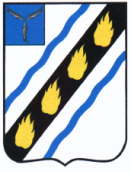 СТЕПНОВСКОЕ МУНИЦИПАЛЬНОЕ ОБРАЗОВАНИЕ
СОВЕТСКОГО МУНИЦИПАЛЬНОГО РАЙОНА САРАТОВСКОЙ ОБЛАСТИ
СОВЕТ ДЕПУТАТОВ  четвертого созываР Е Ш Е Н И Е от   10.02.2022     №  146                                                             О внесении изменений в решение Совета депутатов Степновского муниципального образования от 15.12.2021 № 135 Руководствуясь Уставом Степновского муниципального образования, Совет депутатов РЕШИЛ:1. Внести в решение Совета депутатов Степновского муниципального образования от 15.12.2021 № 135 «О бюджете Степновского муниципального образования на 2022 год и на плановый период 2023 и 2024 годов» (с изменениями от № 138 от 29.12.2021 ) изменения следующего содержания:1) в пункте 1:- в подпункте 1.1 цифры «52554,4» заменить цифрами «52892,6»;- в подпункте 1.2 цифры «52554,4» заменить цифрами «53699,5»;2) в пункте 2:- в подпункте 2.1 цифры «43317,1» заменить цифрами «43346,5» и цифры «44079,8» заменить цифрами «44109,5»;- в подпункте 2.2 цифры «43317,1» заменить цифрами «43346,5» и цифры «44079,8» заменить цифрами «44109,5»;3) приложение 1 изложить в новой редакции (приложение 1);4) приложение 2 и 3 изложить в новой редакции (приложение 2 и 3);5) приложение 4 изложить в новой редакции (приложение 4);6) приложение 5 изложить в новой редакции (приложение 5);7) добавить пункт 9 «Утвердить бюджетные ассигнования на предоставление межбюджетных трансфертов, из бюджета Степновского муниципального образования в бюджет Советского муниципального района на 2022 год в сумме 600,0 тыс. рублей в следующей редакции:9.1 распределение межбюджетных трансферты, передаваемые бюджетам муниципальных районов из бюджетов поселений на осуществление части полномочий по решению вопросов местного значения в соответствии с заключенными соглашениями (в части финансирования подготовки правил землепользования и застройки поселений) на 2022 год в сумме 600,0 тыс. рублей согласно приложению № 6 к настоящему решению.»;8) пункты 9, 10, 11, 12 считать соответственно пунктами 10, 11, 12, 13.2. Настоящее решение вступает в силу со дня его официального опубликования.Глава Степновскогомуниципального образования                                                          А.М. ЗотовПриложение 1к решению Совета депутатовСтепновского муниципального                                   образования от 10.02.2022 №  146"Приложение 1к решению Совета депутатовСтепновского муниципального образования от 15.12.2021 №  135Верно.Секретарь Совета депутатов									С.В. ЧубарыхПриложение 3к решению Совета депутатовСтепновского муниципального                               образования от 10.02.2022№ 146"Приложение 3к решению Совета депутатовСтепновского муниципального образования от 15.12.2021 №  135Верно.Секретарь Совета депутатов									С.В. ЧубарыхПриложение 4к решению Совета депутатовСтепновского муниципального                             образования от 10.02.2022  № 146"Приложение 4к решению Совета депутатовСтепновского муниципального образования от 15.12.2021 №  135Ведомственная структура расходов бюджета Степновского  муниципального образования на 2022 год и  плановый период 2023 и 2024 годовПриложение 5к решению Совета депутатовСтепновского муниципального                             образования от 10.02.2022  № 146"Приложение 5к решению Совета депутатовСтепновского муниципального образования от 15.12.2021 №  135Источники финансирования дефицита бюджета Степновского муниципального образованияна 2022 год и на плановый период 2023 и 2024 годов (тыс. рублей)Верно.Секретарь Совета депутатов                                                          					  С.В. ЧубарыхПриложение 6к решению Совета депутатовСтепновского муниципального                             образования от 10.02.2022  № 146"Приложение 6к решению Совета депутатовСтепновского муниципального образования от 15.12.2021 №  135Распределение межбюджетных трансфертов, передаваемых бюджетам муниципальных районов из бюджетов поселений на осуществление части полномочий по решению вопросов местного значения в соответствии с заключенными соглашениями (в части финансирования подготовки правил землепользования и застройки поселений) на 2022 год(тыс. рублей)Верно.Секретарь Совета депутатов								С.В.ЧубарыхОбъем поступлений доходов в бюджет Степновского муниципального образования по кодам классификации доходов на 2022 год и на плановый период 2023 и 2024 годовОбъем поступлений доходов в бюджет Степновского муниципального образования по кодам классификации доходов на 2022 год и на плановый период 2023 и 2024 годовОбъем поступлений доходов в бюджет Степновского муниципального образования по кодам классификации доходов на 2022 год и на плановый период 2023 и 2024 годовОбъем поступлений доходов в бюджет Степновского муниципального образования по кодам классификации доходов на 2022 год и на плановый период 2023 и 2024 годовОбъем поступлений доходов в бюджет Степновского муниципального образования по кодам классификации доходов на 2022 год и на плановый период 2023 и 2024 годовОбъем поступлений доходов в бюджет Степновского муниципального образования по кодам классификации доходов на 2022 год и на плановый период 2023 и 2024 годовОбъем поступлений доходов в бюджет Степновского муниципального образования по кодам классификации доходов на 2022 год и на плановый период 2023 и 2024 годовОбъем поступлений доходов в бюджет Степновского муниципального образования по кодам классификации доходов на 2022 год и на плановый период 2023 и 2024 годовОбъем поступлений доходов в бюджет Степновского муниципального образования по кодам классификации доходов на 2022 год и на плановый период 2023 и 2024 годовОбъем поступлений доходов в бюджет Степновского муниципального образования по кодам классификации доходов на 2022 год и на плановый период 2023 и 2024 годовОбъем поступлений доходов в бюджет Степновского муниципального образования по кодам классификации доходов на 2022 год и на плановый период 2023 и 2024 годовОбъем поступлений доходов в бюджет Степновского муниципального образования по кодам классификации доходов на 2022 год и на плановый период 2023 и 2024 годовОбъем поступлений доходов в бюджет Степновского муниципального образования по кодам классификации доходов на 2022 год и на плановый период 2023 и 2024 годовОбъем поступлений доходов в бюджет Степновского муниципального образования по кодам классификации доходов на 2022 год и на плановый период 2023 и 2024 годовОбъем поступлений доходов в бюджет Степновского муниципального образования по кодам классификации доходов на 2022 год и на плановый период 2023 и 2024 годовОбъем поступлений доходов в бюджет Степновского муниципального образования по кодам классификации доходов на 2022 год и на плановый период 2023 и 2024 годов(тыс. рублей)(тыс. рублей)(тыс. рублей)(тыс. рублей)(тыс. рублей)(тыс. рублей)(тыс. рублей)(тыс. рублей)(тыс. рублей)(тыс. рублей)(тыс. рублей)(тыс. рублей)(тыс. рублей)(тыс. рублей)(тыс. рублей)(тыс. рублей)Код классификации доходов Наименование кода классификации доходовНаименование кода классификации доходовНаименование кода классификации доходовНаименование кода классификации доходовНаименование кода классификации доходовНаименование кода классификации доходовСуммаСуммаСуммаСуммаСуммаСуммаСуммаСуммаСуммаКод классификации доходов Наименование кода классификации доходовНаименование кода классификации доходовНаименование кода классификации доходовНаименование кода классификации доходовНаименование кода классификации доходовНаименование кода классификации доходов2022 год2022 год2022 год2023 год2023 год2023 год2023 год2024 год2024 год12222223334444551 00 00 000 00 0000 000НАЛОГОВЫЕ И НЕНАЛОГОВЫЕ ДОХОДЫНАЛОГОВЫЕ И НЕНАЛОГОВЫЕ ДОХОДЫНАЛОГОВЫЕ И НЕНАЛОГОВЫЕ ДОХОДЫНАЛОГОВЫЕ И НЕНАЛОГОВЫЕ ДОХОДЫНАЛОГОВЫЕ И НЕНАЛОГОВЫЕ ДОХОДЫНАЛОГОВЫЕ И НЕНАЛОГОВЫЕ ДОХОДЫ27 792,6 27 792,6 27 792,6 28 198,7 28 198,7 28 198,7 28 198,7 28 911,3 28 911,3 НАЛОГОВЫЕ ДОХОДЫНАЛОГОВЫЕ ДОХОДЫНАЛОГОВЫЕ ДОХОДЫНАЛОГОВЫЕ ДОХОДЫНАЛОГОВЫЕ ДОХОДЫНАЛОГОВЫЕ ДОХОДЫ26 804,6 26 804,6 26 804,6 26 816,7 26 816,7 26 816,7 26 816,7 26 824,3 26 824,3 1 01 00 000 00 0000 000НАЛОГИ НА ПРИБЫЛЬ, ДОХОДЫНАЛОГИ НА ПРИБЫЛЬ, ДОХОДЫНАЛОГИ НА ПРИБЫЛЬ, ДОХОДЫНАЛОГИ НА ПРИБЫЛЬ, ДОХОДЫНАЛОГИ НА ПРИБЫЛЬ, ДОХОДЫНАЛОГИ НА ПРИБЫЛЬ, ДОХОДЫ15 726,1 15 726,1 15 726,1 15 726,1 15 726,1 15 726,1 15 726,1 15 726,1 15 726,1 1 01 02 000 00 0000 000Налог на доходы физических лицНалог на доходы физических лицНалог на доходы физических лицНалог на доходы физических лицНалог на доходы физических лицНалог на доходы физических лиц15 726,1 15 726,1 15 726,1 15 726,1 15 726,1 15 726,1 15 726,1 15 726,1 15 726,1 1 03 00 000 00 0000 000НАЛОГИ НА ТОВАРЫ (РАБОТЫ, УСЛУГИ), РЕАЛИЗУЕМЫЕ НА ТЕРРИТОРИИ РОССИЙСКОЙ ФЕДЕРАЦИИНАЛОГИ НА ТОВАРЫ (РАБОТЫ, УСЛУГИ), РЕАЛИЗУЕМЫЕ НА ТЕРРИТОРИИ РОССИЙСКОЙ ФЕДЕРАЦИИНАЛОГИ НА ТОВАРЫ (РАБОТЫ, УСЛУГИ), РЕАЛИЗУЕМЫЕ НА ТЕРРИТОРИИ РОССИЙСКОЙ ФЕДЕРАЦИИНАЛОГИ НА ТОВАРЫ (РАБОТЫ, УСЛУГИ), РЕАЛИЗУЕМЫЕ НА ТЕРРИТОРИИ РОССИЙСКОЙ ФЕДЕРАЦИИНАЛОГИ НА ТОВАРЫ (РАБОТЫ, УСЛУГИ), РЕАЛИЗУЕМЫЕ НА ТЕРРИТОРИИ РОССИЙСКОЙ ФЕДЕРАЦИИНАЛОГИ НА ТОВАРЫ (РАБОТЫ, УСЛУГИ), РЕАЛИЗУЕМЫЕ НА ТЕРРИТОРИИ РОССИЙСКОЙ ФЕДЕРАЦИИ2 240,8 2 240,8 2 240,8 2 240,8 2 240,8 2 240,8 2 240,8 2 240,8 2 240,8 1 03 02 000 01 0000 110Акцизы по подакцизным товарам (продукции),производимым  на территории  Российской ФедерацииАкцизы по подакцизным товарам (продукции),производимым  на территории  Российской ФедерацииАкцизы по подакцизным товарам (продукции),производимым  на территории  Российской ФедерацииАкцизы по подакцизным товарам (продукции),производимым  на территории  Российской ФедерацииАкцизы по подакцизным товарам (продукции),производимым  на территории  Российской ФедерацииАкцизы по подакцизным товарам (продукции),производимым  на территории  Российской Федерации2 240,8 2 240,8 2 240,8 2 240,8 2 240,8 2 240,8 2 240,8 2 240,8 2 240,8 1 05 00 000 00 0000 000НАЛОГИ НА СОВОКУПНЫЙ ДОХОДНАЛОГИ НА СОВОКУПНЫЙ ДОХОДНАЛОГИ НА СОВОКУПНЫЙ ДОХОДНАЛОГИ НА СОВОКУПНЫЙ ДОХОДНАЛОГИ НА СОВОКУПНЫЙ ДОХОДНАЛОГИ НА СОВОКУПНЫЙ ДОХОД118,7 118,7 118,7 125,8 125,8 125,8 125,8 133,4 133,4 1 05 03 000 00 0000 000Единый сельскохозяйственный налогЕдиный сельскохозяйственный налогЕдиный сельскохозяйственный налогЕдиный сельскохозяйственный налогЕдиный сельскохозяйственный налогЕдиный сельскохозяйственный налог118,7 118,7 118,7 125,8 125,8 125,8 125,8 133,4 133,4 1 06 00 000 00 0000 000НАЛОГИ НА ИМУЩЕСТВОНАЛОГИ НА ИМУЩЕСТВОНАЛОГИ НА ИМУЩЕСТВОНАЛОГИ НА ИМУЩЕСТВОНАЛОГИ НА ИМУЩЕСТВОНАЛОГИ НА ИМУЩЕСТВО8 719,0 8 719,0 8 719,0 8 724,0 8 724,0 8 724,0 8 724,0 8 724,0 8 724,0 1 06 01 000 00 0000 000Налог на имущество физических лицНалог на имущество физических лицНалог на имущество физических лицНалог на имущество физических лицНалог на имущество физических лицНалог на имущество физических лиц2 745,0 2 745,0 2 745,0 2 750,0 2 750,0 2 750,0 2 750,0 2 750,0 2 750,0 1 06 06 000 00 0000 000Земельный налог  Земельный налог  Земельный налог  Земельный налог  Земельный налог  Земельный налог  5 974,0 5 974,0 5 974,0 5 974,0 5 974,0 5 974,0 5 974,0 5 974,0 5 974,0 НЕНАЛОГОВЫЕ ДОХОДЫНЕНАЛОГОВЫЕ ДОХОДЫНЕНАЛОГОВЫЕ ДОХОДЫНЕНАЛОГОВЫЕ ДОХОДЫНЕНАЛОГОВЫЕ ДОХОДЫНЕНАЛОГОВЫЕ ДОХОДЫ988,0 988,0 988,0 1 382,0 1 382,0 1 382,0 1 382,0 2 087,0 2 087,0 1 11 00 000 00 0000 000ДОХОДЫ ОТ ИСПОЛЬЗОВАНИЯ ИМУЩЕСТВА, НАХОДЯЩЕГОСЯ В ГОСУДАРСТВЕННОЙ И МУНИЦИПАЛЬНОЙ СОБСТВЕННОСТИДОХОДЫ ОТ ИСПОЛЬЗОВАНИЯ ИМУЩЕСТВА, НАХОДЯЩЕГОСЯ В ГОСУДАРСТВЕННОЙ И МУНИЦИПАЛЬНОЙ СОБСТВЕННОСТИДОХОДЫ ОТ ИСПОЛЬЗОВАНИЯ ИМУЩЕСТВА, НАХОДЯЩЕГОСЯ В ГОСУДАРСТВЕННОЙ И МУНИЦИПАЛЬНОЙ СОБСТВЕННОСТИДОХОДЫ ОТ ИСПОЛЬЗОВАНИЯ ИМУЩЕСТВА, НАХОДЯЩЕГОСЯ В ГОСУДАРСТВЕННОЙ И МУНИЦИПАЛЬНОЙ СОБСТВЕННОСТИДОХОДЫ ОТ ИСПОЛЬЗОВАНИЯ ИМУЩЕСТВА, НАХОДЯЩЕГОСЯ В ГОСУДАРСТВЕННОЙ И МУНИЦИПАЛЬНОЙ СОБСТВЕННОСТИДОХОДЫ ОТ ИСПОЛЬЗОВАНИЯ ИМУЩЕСТВА, НАХОДЯЩЕГОСЯ В ГОСУДАРСТВЕННОЙ И МУНИЦИПАЛЬНОЙ СОБСТВЕННОСТИ638,0 638,0 638,0 1 342,0 1 342,0 1 342,0 1 342,0 2 047,0 2 047,0 1 11 05 013 13 0000 120Доходы, получаемые  в виде аренды  за земельные участки, государственная собственность  на которые не разграничена  и которые расположены в границах городских поселений, а также  средства от  продажи права  на заключение договоров аренды указанных  земельных участковДоходы, получаемые  в виде аренды  за земельные участки, государственная собственность  на которые не разграничена  и которые расположены в границах городских поселений, а также  средства от  продажи права  на заключение договоров аренды указанных  земельных участковДоходы, получаемые  в виде аренды  за земельные участки, государственная собственность  на которые не разграничена  и которые расположены в границах городских поселений, а также  средства от  продажи права  на заключение договоров аренды указанных  земельных участковДоходы, получаемые  в виде аренды  за земельные участки, государственная собственность  на которые не разграничена  и которые расположены в границах городских поселений, а также  средства от  продажи права  на заключение договоров аренды указанных  земельных участковДоходы, получаемые  в виде аренды  за земельные участки, государственная собственность  на которые не разграничена  и которые расположены в границах городских поселений, а также  средства от  продажи права  на заключение договоров аренды указанных  земельных участковДоходы, получаемые  в виде аренды  за земельные участки, государственная собственность  на которые не разграничена  и которые расположены в границах городских поселений, а также  средства от  продажи права  на заключение договоров аренды указанных  земельных участков188,0 188,0 188,0 892,0 892,0 892,0 892,0 1 597,0 1 597,0 1 11 09 045 13 0000 120Прочие поступления от использования имущества, находящегося в собственности городских поселений (за исключением имущества муниципальных бюджетных и автономных учреждений, а также имущества муниципальных унитарных предприятий, в том числе казенных)Прочие поступления от использования имущества, находящегося в собственности городских поселений (за исключением имущества муниципальных бюджетных и автономных учреждений, а также имущества муниципальных унитарных предприятий, в том числе казенных)Прочие поступления от использования имущества, находящегося в собственности городских поселений (за исключением имущества муниципальных бюджетных и автономных учреждений, а также имущества муниципальных унитарных предприятий, в том числе казенных)Прочие поступления от использования имущества, находящегося в собственности городских поселений (за исключением имущества муниципальных бюджетных и автономных учреждений, а также имущества муниципальных унитарных предприятий, в том числе казенных)Прочие поступления от использования имущества, находящегося в собственности городских поселений (за исключением имущества муниципальных бюджетных и автономных учреждений, а также имущества муниципальных унитарных предприятий, в том числе казенных)Прочие поступления от использования имущества, находящегося в собственности городских поселений (за исключением имущества муниципальных бюджетных и автономных учреждений, а также имущества муниципальных унитарных предприятий, в том числе казенных)450,0 450,0 450,0 450,0 450,0 450,0 450,0 450,0 450,0 1 14 00 000 00 0000 000ДОХОДЫ ОТ ПРОДАЖИ МАТЕРИАЛЬНЫХ И НЕМАТЕРИАЛЬНЫХ АКТИВОВДОХОДЫ ОТ ПРОДАЖИ МАТЕРИАЛЬНЫХ И НЕМАТЕРИАЛЬНЫХ АКТИВОВДОХОДЫ ОТ ПРОДАЖИ МАТЕРИАЛЬНЫХ И НЕМАТЕРИАЛЬНЫХ АКТИВОВДОХОДЫ ОТ ПРОДАЖИ МАТЕРИАЛЬНЫХ И НЕМАТЕРИАЛЬНЫХ АКТИВОВДОХОДЫ ОТ ПРОДАЖИ МАТЕРИАЛЬНЫХ И НЕМАТЕРИАЛЬНЫХ АКТИВОВДОХОДЫ ОТ ПРОДАЖИ МАТЕРИАЛЬНЫХ И НЕМАТЕРИАЛЬНЫХ АКТИВОВ40,0 40,0 40,0 40,0 40,0 40,0 40,0 40,0 40,0 1 14 06 013 13 0000 430Доходы от продажи земельных участков, государственная собственность на которые не разграничена и которые расположены в границах  городских поселенийДоходы от продажи земельных участков, государственная собственность на которые не разграничена и которые расположены в границах  городских поселенийДоходы от продажи земельных участков, государственная собственность на которые не разграничена и которые расположены в границах  городских поселенийДоходы от продажи земельных участков, государственная собственность на которые не разграничена и которые расположены в границах  городских поселенийДоходы от продажи земельных участков, государственная собственность на которые не разграничена и которые расположены в границах  городских поселенийДоходы от продажи земельных участков, государственная собственность на которые не разграничена и которые расположены в границах  городских поселений40,0 40,0 40,0 40,0 40,0 40,0 40,0 40,0 40,0 1 17 15000 00 0000 150ИНИЦИАТИВНЫЕ ПЛАТЕЖИИНИЦИАТИВНЫЕ ПЛАТЕЖИИНИЦИАТИВНЫЕ ПЛАТЕЖИИНИЦИАТИВНЫЕ ПЛАТЕЖИИНИЦИАТИВНЫЕ ПЛАТЕЖИИНИЦИАТИВНЫЕ ПЛАТЕЖИ310,0 310,0 310,0 0,0 0,0 0,0 0,0 0,0 0,0 1 17 15 030 13 0000 150Инициативные платежи, зачисляемые в бюджеты городских поселений (инициативные платежи граждан на реализацию проекта "Обустройство  спортивной площадки, расположенной  между домами № 2 и № 6 по ул.50 лет Победы р.п. Степное Советского муниципального района")Инициативные платежи, зачисляемые в бюджеты городских поселений (инициативные платежи граждан на реализацию проекта "Обустройство  спортивной площадки, расположенной  между домами № 2 и № 6 по ул.50 лет Победы р.п. Степное Советского муниципального района")Инициативные платежи, зачисляемые в бюджеты городских поселений (инициативные платежи граждан на реализацию проекта "Обустройство  спортивной площадки, расположенной  между домами № 2 и № 6 по ул.50 лет Победы р.п. Степное Советского муниципального района")Инициативные платежи, зачисляемые в бюджеты городских поселений (инициативные платежи граждан на реализацию проекта "Обустройство  спортивной площадки, расположенной  между домами № 2 и № 6 по ул.50 лет Победы р.п. Степное Советского муниципального района")Инициативные платежи, зачисляемые в бюджеты городских поселений (инициативные платежи граждан на реализацию проекта "Обустройство  спортивной площадки, расположенной  между домами № 2 и № 6 по ул.50 лет Победы р.п. Степное Советского муниципального района")Инициативные платежи, зачисляемые в бюджеты городских поселений (инициативные платежи граждан на реализацию проекта "Обустройство  спортивной площадки, расположенной  между домами № 2 и № 6 по ул.50 лет Победы р.п. Степное Советского муниципального района")155,0 155,0 155,0 0,0 0,0 0,0 0,0 0,0 0,0 1 17 15 030 13 0000 150Инициативные платежи, зачисляемые в бюджеты городских поселений (инициативные платежи индивидуальных предпринимателей и юридических лиц на реализацию проекта "Обустройство  спортивной площадки, расположенной  между домами № 2 и № 6 по ул.50 лет Победы р.п. Степное Советского муниципального района")Инициативные платежи, зачисляемые в бюджеты городских поселений (инициативные платежи индивидуальных предпринимателей и юридических лиц на реализацию проекта "Обустройство  спортивной площадки, расположенной  между домами № 2 и № 6 по ул.50 лет Победы р.п. Степное Советского муниципального района")Инициативные платежи, зачисляемые в бюджеты городских поселений (инициативные платежи индивидуальных предпринимателей и юридических лиц на реализацию проекта "Обустройство  спортивной площадки, расположенной  между домами № 2 и № 6 по ул.50 лет Победы р.п. Степное Советского муниципального района")Инициативные платежи, зачисляемые в бюджеты городских поселений (инициативные платежи индивидуальных предпринимателей и юридических лиц на реализацию проекта "Обустройство  спортивной площадки, расположенной  между домами № 2 и № 6 по ул.50 лет Победы р.п. Степное Советского муниципального района")Инициативные платежи, зачисляемые в бюджеты городских поселений (инициативные платежи индивидуальных предпринимателей и юридических лиц на реализацию проекта "Обустройство  спортивной площадки, расположенной  между домами № 2 и № 6 по ул.50 лет Победы р.п. Степное Советского муниципального района")Инициативные платежи, зачисляемые в бюджеты городских поселений (инициативные платежи индивидуальных предпринимателей и юридических лиц на реализацию проекта "Обустройство  спортивной площадки, расположенной  между домами № 2 и № 6 по ул.50 лет Победы р.п. Степное Советского муниципального района")155,0 155,0 155,0 0,0 0,0 0,0 0,0 0,0 0,0 2 00 00 000 00 0000 000БЕЗВОЗМЕЗДНЫЕ ПОСТУПЛЕНИЯБЕЗВОЗМЕЗДНЫЕ ПОСТУПЛЕНИЯБЕЗВОЗМЕЗДНЫЕ ПОСТУПЛЕНИЯБЕЗВОЗМЕЗДНЫЕ ПОСТУПЛЕНИЯБЕЗВОЗМЕЗДНЫЕ ПОСТУПЛЕНИЯБЕЗВОЗМЕЗДНЫЕ ПОСТУПЛЕНИЯ25 100,0 25 100,0 25 100,0 15 147,8 15 147,8 15 147,8 15 147,8 15 198,2 15 198,2 2 02 00 000 00 0000 000Безвозмездные поступления от других бюджетов бюджетной системы Российской ФедерацииБезвозмездные поступления от других бюджетов бюджетной системы Российской ФедерацииБезвозмездные поступления от других бюджетов бюджетной системы Российской ФедерацииБезвозмездные поступления от других бюджетов бюджетной системы Российской ФедерацииБезвозмездные поступления от других бюджетов бюджетной системы Российской ФедерацииБезвозмездные поступления от других бюджетов бюджетной системы Российской Федерации25 100,0 25 100,0 25 100,0 15 147,8 15 147,8 15 147,8 15 147,8 15 198,2 15 198,2 2 02 16 000 00 0000 150Дотации бюджетам субъектов Российской Федерации и муниципальных образованийДотации бюджетам субъектов Российской Федерации и муниципальных образованийДотации бюджетам субъектов Российской Федерации и муниципальных образованийДотации бюджетам субъектов Российской Федерации и муниципальных образованийДотации бюджетам субъектов Российской Федерации и муниципальных образованийДотации бюджетам субъектов Российской Федерации и муниципальных образований632,0 632,0 632,0 655,8 655,8 655,8 655,8 681,0 681,0 2 02 16 001 13 0002 150Дотации бюджетам городских поселений на выравнивание бюджетной обеспеченности из бюджета субъекта Российской Федерации Дотации бюджетам городских поселений на выравнивание бюджетной обеспеченности из бюджета субъекта Российской Федерации Дотации бюджетам городских поселений на выравнивание бюджетной обеспеченности из бюджета субъекта Российской Федерации Дотации бюджетам городских поселений на выравнивание бюджетной обеспеченности из бюджета субъекта Российской Федерации Дотации бюджетам городских поселений на выравнивание бюджетной обеспеченности из бюджета субъекта Российской Федерации Дотации бюджетам городских поселений на выравнивание бюджетной обеспеченности из бюджета субъекта Российской Федерации 632,0 632,0 632,0 655,8 655,8 655,8 655,8 681,0 681,0 2 02 25 000 00 0000 150Субсидии бюджетам субъектов Российской Федерации и муниципальных образованийСубсидии бюджетам субъектов Российской Федерации и муниципальных образованийСубсидии бюджетам субъектов Российской Федерации и муниципальных образованийСубсидии бюджетам субъектов Российской Федерации и муниципальных образованийСубсидии бюджетам субъектов Российской Федерации и муниципальных образованийСубсидии бюджетам субъектов Российской Федерации и муниципальных образований10 000,0 10 000,0 10 000,0 0,0 0,0 0,0 0,0 0,0 0,0 2 02 25 555 13 0000 150Субсидии бюджетам городских поселений на реализацию программ формирования современной городской средыСубсидии бюджетам городских поселений на реализацию программ формирования современной городской средыСубсидии бюджетам городских поселений на реализацию программ формирования современной городской средыСубсидии бюджетам городских поселений на реализацию программ формирования современной городской средыСубсидии бюджетам городских поселений на реализацию программ формирования современной городской средыСубсидии бюджетам городских поселений на реализацию программ формирования современной городской среды10 000,0 10 000,0 10 000,0 0,0 0,0 0,0 0,0 0,0 0,0 2 02 30000 00 0000 150Субвенции бюджетам субъектов Российской Федерации и муниципальных образованийСубвенции бюджетам субъектов Российской Федерации и муниципальных образованийСубвенции бюджетам субъектов Российской Федерации и муниципальных образованийСубвенции бюджетам субъектов Российской Федерации и муниципальных образованийСубвенции бюджетам субъектов Российской Федерации и муниципальных образованийСубвенции бюджетам субъектов Российской Федерации и муниципальных образований748,0 748,0 748,0 772,0 772,0 772,0 772,0 797,2 797,2 2 02 35118 13 0000 150Субвенции бюджетам городских поселений на осуществление первичного воинского учета органами местного самоуправления поселений, муниципальных и городских округовСубвенции бюджетам городских поселений на осуществление первичного воинского учета органами местного самоуправления поселений, муниципальных и городских округовСубвенции бюджетам городских поселений на осуществление первичного воинского учета органами местного самоуправления поселений, муниципальных и городских округовСубвенции бюджетам городских поселений на осуществление первичного воинского учета органами местного самоуправления поселений, муниципальных и городских округовСубвенции бюджетам городских поселений на осуществление первичного воинского учета органами местного самоуправления поселений, муниципальных и городских округовСубвенции бюджетам городских поселений на осуществление первичного воинского учета органами местного самоуправления поселений, муниципальных и городских округов748,0 748,0 748,0 772,0 772,0 772,0 772,0 797,2 797,2 2 02 49 000 00 0000 150Прочие межбюджетные трансферты, передаваемые бюджетам городских поселенийПрочие межбюджетные трансферты, передаваемые бюджетам городских поселенийПрочие межбюджетные трансферты, передаваемые бюджетам городских поселенийПрочие межбюджетные трансферты, передаваемые бюджетам городских поселенийПрочие межбюджетные трансферты, передаваемые бюджетам городских поселенийПрочие межбюджетные трансферты, передаваемые бюджетам городских поселений13 720,0 13 720,0 13 720,0 13 720,0 13 720,0 13 720,0 13 720,0 13 720,0 13 720,0 2 02 49 999 13 0004 150Прочие межбюджетные трансферты, передаваемые бюджетам городских поселений из бюджета муниципального района (в части поступления транспортного налога)Прочие межбюджетные трансферты, передаваемые бюджетам городских поселений из бюджета муниципального района (в части поступления транспортного налога)Прочие межбюджетные трансферты, передаваемые бюджетам городских поселений из бюджета муниципального района (в части поступления транспортного налога)Прочие межбюджетные трансферты, передаваемые бюджетам городских поселений из бюджета муниципального района (в части поступления транспортного налога)Прочие межбюджетные трансферты, передаваемые бюджетам городских поселений из бюджета муниципального района (в части поступления транспортного налога)Прочие межбюджетные трансферты, передаваемые бюджетам городских поселений из бюджета муниципального района (в части поступления транспортного налога)13 720,0 13 720,0 13 720,0 13 720,0 13 720,0 13 720,0 13 720,0 13 720,0 13 720,0 ВсегоВсегоВсегоВсегоВсегоВсегоВсего52 892,6 52 892,6 52 892,6 43 346,5 43 346,5 43 346,5 43 346,5 44 109,5 44 109,5 Верно.Секретарь Совета депутатов                                                                                                                                  С.В. ЧубарыхПриложение 2к решению Совета депутатовСтепновского муниципального                                   образования от 10.02.2022 №  146"Приложение 2к решению Совета депутатовСтепновского муниципального образования от 15.12.2021 №  135Объем и распределение бюджетных ассигнований по разделам, подразделам, целевым статьям (муниципальным программам и непрограммным направлениям деятельности), группам ( группам и подгруппам) видов расходов классификации расходов бюджета Степновского муниципального образовани на 2022 год и на плановый период 2023 и 2024 годовВерно.Секретарь Совета депутатов                                                                                                                                  С.В. ЧубарыхПриложение 2к решению Совета депутатовСтепновского муниципального                                   образования от 10.02.2022 №  146"Приложение 2к решению Совета депутатовСтепновского муниципального образования от 15.12.2021 №  135Объем и распределение бюджетных ассигнований по разделам, подразделам, целевым статьям (муниципальным программам и непрограммным направлениям деятельности), группам ( группам и подгруппам) видов расходов классификации расходов бюджета Степновского муниципального образовани на 2022 год и на плановый период 2023 и 2024 годовВерно.Секретарь Совета депутатов                                                                                                                                  С.В. ЧубарыхПриложение 2к решению Совета депутатовСтепновского муниципального                                   образования от 10.02.2022 №  146"Приложение 2к решению Совета депутатовСтепновского муниципального образования от 15.12.2021 №  135Объем и распределение бюджетных ассигнований по разделам, подразделам, целевым статьям (муниципальным программам и непрограммным направлениям деятельности), группам ( группам и подгруппам) видов расходов классификации расходов бюджета Степновского муниципального образовани на 2022 год и на плановый период 2023 и 2024 годовВерно.Секретарь Совета депутатов                                                                                                                                  С.В. ЧубарыхПриложение 2к решению Совета депутатовСтепновского муниципального                                   образования от 10.02.2022 №  146"Приложение 2к решению Совета депутатовСтепновского муниципального образования от 15.12.2021 №  135Объем и распределение бюджетных ассигнований по разделам, подразделам, целевым статьям (муниципальным программам и непрограммным направлениям деятельности), группам ( группам и подгруппам) видов расходов классификации расходов бюджета Степновского муниципального образовани на 2022 год и на плановый период 2023 и 2024 годовВерно.Секретарь Совета депутатов                                                                                                                                  С.В. ЧубарыхПриложение 2к решению Совета депутатовСтепновского муниципального                                   образования от 10.02.2022 №  146"Приложение 2к решению Совета депутатовСтепновского муниципального образования от 15.12.2021 №  135Объем и распределение бюджетных ассигнований по разделам, подразделам, целевым статьям (муниципальным программам и непрограммным направлениям деятельности), группам ( группам и подгруппам) видов расходов классификации расходов бюджета Степновского муниципального образовани на 2022 год и на плановый период 2023 и 2024 годовВерно.Секретарь Совета депутатов                                                                                                                                  С.В. ЧубарыхПриложение 2к решению Совета депутатовСтепновского муниципального                                   образования от 10.02.2022 №  146"Приложение 2к решению Совета депутатовСтепновского муниципального образования от 15.12.2021 №  135Объем и распределение бюджетных ассигнований по разделам, подразделам, целевым статьям (муниципальным программам и непрограммным направлениям деятельности), группам ( группам и подгруппам) видов расходов классификации расходов бюджета Степновского муниципального образовани на 2022 год и на плановый период 2023 и 2024 годовВерно.Секретарь Совета депутатов                                                                                                                                  С.В. ЧубарыхПриложение 2к решению Совета депутатовСтепновского муниципального                                   образования от 10.02.2022 №  146"Приложение 2к решению Совета депутатовСтепновского муниципального образования от 15.12.2021 №  135Объем и распределение бюджетных ассигнований по разделам, подразделам, целевым статьям (муниципальным программам и непрограммным направлениям деятельности), группам ( группам и подгруппам) видов расходов классификации расходов бюджета Степновского муниципального образовани на 2022 год и на плановый период 2023 и 2024 годовВерно.Секретарь Совета депутатов                                                                                                                                  С.В. ЧубарыхПриложение 2к решению Совета депутатовСтепновского муниципального                                   образования от 10.02.2022 №  146"Приложение 2к решению Совета депутатовСтепновского муниципального образования от 15.12.2021 №  135Объем и распределение бюджетных ассигнований по разделам, подразделам, целевым статьям (муниципальным программам и непрограммным направлениям деятельности), группам ( группам и подгруппам) видов расходов классификации расходов бюджета Степновского муниципального образовани на 2022 год и на плановый период 2023 и 2024 годовВерно.Секретарь Совета депутатов                                                                                                                                  С.В. ЧубарыхПриложение 2к решению Совета депутатовСтепновского муниципального                                   образования от 10.02.2022 №  146"Приложение 2к решению Совета депутатовСтепновского муниципального образования от 15.12.2021 №  135Объем и распределение бюджетных ассигнований по разделам, подразделам, целевым статьям (муниципальным программам и непрограммным направлениям деятельности), группам ( группам и подгруппам) видов расходов классификации расходов бюджета Степновского муниципального образовани на 2022 год и на плановый период 2023 и 2024 годовВерно.Секретарь Совета депутатов                                                                                                                                  С.В. ЧубарыхПриложение 2к решению Совета депутатовСтепновского муниципального                                   образования от 10.02.2022 №  146"Приложение 2к решению Совета депутатовСтепновского муниципального образования от 15.12.2021 №  135Объем и распределение бюджетных ассигнований по разделам, подразделам, целевым статьям (муниципальным программам и непрограммным направлениям деятельности), группам ( группам и подгруппам) видов расходов классификации расходов бюджета Степновского муниципального образовани на 2022 год и на плановый период 2023 и 2024 годовВерно.Секретарь Совета депутатов                                                                                                                                  С.В. ЧубарыхПриложение 2к решению Совета депутатовСтепновского муниципального                                   образования от 10.02.2022 №  146"Приложение 2к решению Совета депутатовСтепновского муниципального образования от 15.12.2021 №  135Объем и распределение бюджетных ассигнований по разделам, подразделам, целевым статьям (муниципальным программам и непрограммным направлениям деятельности), группам ( группам и подгруппам) видов расходов классификации расходов бюджета Степновского муниципального образовани на 2022 год и на плановый период 2023 и 2024 годовВерно.Секретарь Совета депутатов                                                                                                                                  С.В. ЧубарыхПриложение 2к решению Совета депутатовСтепновского муниципального                                   образования от 10.02.2022 №  146"Приложение 2к решению Совета депутатовСтепновского муниципального образования от 15.12.2021 №  135Объем и распределение бюджетных ассигнований по разделам, подразделам, целевым статьям (муниципальным программам и непрограммным направлениям деятельности), группам ( группам и подгруппам) видов расходов классификации расходов бюджета Степновского муниципального образовани на 2022 год и на плановый период 2023 и 2024 годовВерно.Секретарь Совета депутатов                                                                                                                                  С.В. ЧубарыхПриложение 2к решению Совета депутатовСтепновского муниципального                                   образования от 10.02.2022 №  146"Приложение 2к решению Совета депутатовСтепновского муниципального образования от 15.12.2021 №  135Объем и распределение бюджетных ассигнований по разделам, подразделам, целевым статьям (муниципальным программам и непрограммным направлениям деятельности), группам ( группам и подгруппам) видов расходов классификации расходов бюджета Степновского муниципального образовани на 2022 год и на плановый период 2023 и 2024 годовВерно.Секретарь Совета депутатов                                                                                                                                  С.В. ЧубарыхПриложение 2к решению Совета депутатовСтепновского муниципального                                   образования от 10.02.2022 №  146"Приложение 2к решению Совета депутатовСтепновского муниципального образования от 15.12.2021 №  135Объем и распределение бюджетных ассигнований по разделам, подразделам, целевым статьям (муниципальным программам и непрограммным направлениям деятельности), группам ( группам и подгруппам) видов расходов классификации расходов бюджета Степновского муниципального образовани на 2022 год и на плановый период 2023 и 2024 годовВерно.Секретарь Совета депутатов                                                                                                                                  С.В. ЧубарыхПриложение 2к решению Совета депутатовСтепновского муниципального                                   образования от 10.02.2022 №  146"Приложение 2к решению Совета депутатовСтепновского муниципального образования от 15.12.2021 №  135Объем и распределение бюджетных ассигнований по разделам, подразделам, целевым статьям (муниципальным программам и непрограммным направлениям деятельности), группам ( группам и подгруппам) видов расходов классификации расходов бюджета Степновского муниципального образовани на 2022 год и на плановый период 2023 и 2024 годовВерно.Секретарь Совета депутатов                                                                                                                                  С.В. ЧубарыхПриложение 2к решению Совета депутатовСтепновского муниципального                                   образования от 10.02.2022 №  146"Приложение 2к решению Совета депутатовСтепновского муниципального образования от 15.12.2021 №  135Объем и распределение бюджетных ассигнований по разделам, подразделам, целевым статьям (муниципальным программам и непрограммным направлениям деятельности), группам ( группам и подгруппам) видов расходов классификации расходов бюджета Степновского муниципального образовани на 2022 год и на плановый период 2023 и 2024 годовВерно.Секретарь Совета депутатов                                                                                                                                  С.В. ЧубарыхПриложение 2к решению Совета депутатовСтепновского муниципального                                   образования от 10.02.2022 №  146"Приложение 2к решению Совета депутатовСтепновского муниципального образования от 15.12.2021 №  135Объем и распределение бюджетных ассигнований по разделам, подразделам, целевым статьям (муниципальным программам и непрограммным направлениям деятельности), группам ( группам и подгруппам) видов расходов классификации расходов бюджета Степновского муниципального образовани на 2022 год и на плановый период 2023 и 2024 годов(тыс. рублей)(тыс. рублей)(тыс. рублей)НаименованиеНаименованиеНаименованиеРазделПод-разделЦелевая статьяВид расходовВид расходовВид расходовВид расходовСуммаСуммаСуммаСуммаСуммаСуммаСуммаНаименованиеНаименованиеНаименованиеРазделПод-разделЦелевая статьяВид расходовВид расходовВид расходовВид расходов2022 год2022 год2023 год2023 год2024 год2024 год2024 год11123455556677888Общегосударственные вопросыОбщегосударственные вопросыОбщегосударственные вопросы011 588,901 588,901 370,801 370,801 381,001 381,001 381,00Функционирование законодательных (представительных) органов государственной власти и представительных органов муниципальных образованийФункционирование законодательных (представительных) органов государственной власти и представительных органов муниципальных образованийФункционирование законодательных (представительных) органов государственной власти и представительных органов муниципальных образований0103700,00700,00710,80710,80721,00721,00721,00Выполнение функций органами местного самоуправленияВыполнение функций органами местного самоуправленияВыполнение функций органами местного самоуправления010381 0 00 00000700,00700,00710,80710,80721,00721,00721,00Обеспечение деятельности представительного органа властиОбеспечение деятельности представительного органа властиОбеспечение деятельности представительного органа власти010381 2 00 00000700,00700,00710,80710,80721,00721,00721,00Расходы на обеспечение деятельности депутатов представительного органа муниципального  образованияРасходы на обеспечение деятельности депутатов представительного органа муниципального  образованияРасходы на обеспечение деятельности депутатов представительного органа муниципального  образования010381 2 00 01200700,00700,00710,80710,80721,00721,00721,00 Расходы на выплаты персоналу в целях обеспечения выполнения функций государственными (муниципальными) органами, казенными учреждениями, органами управления государственными внебюджетными фондами Расходы на выплаты персоналу в целях обеспечения выполнения функций государственными (муниципальными) органами, казенными учреждениями, органами управления государственными внебюджетными фондами Расходы на выплаты персоналу в целях обеспечения выполнения функций государственными (муниципальными) органами, казенными учреждениями, органами управления государственными внебюджетными фондами010381 2 00 01200100100100100700,00700,00710,80710,80721,00721,00721,00 Расходы на выплаты персоналу государственных (муниципальных) органов Расходы на выплаты персоналу государственных (муниципальных) органов Расходы на выплаты персоналу государственных (муниципальных) органов010381 2 00 01200120120120120700,00700,00710,80710,80721,00721,00721,00Резервные фондыРезервные фондыРезервные фонды011110,0010,0010,0010,0010,0010,0010,00Расходы по исполнению отдельных обязательствРасходы по исполнению отдельных обязательствРасходы по исполнению отдельных обязательств011187 0 00 0000010,0010,0010,0010,0010,0010,0010,00Средства резервного фондаСредства резервного фондаСредства резервного фонда011187 3 00 0000010,0010,0010,0010,0010,0010,0010,00Средства резервного фонда из местных бюджетовСредства резервного фонда из местных бюджетовСредства резервного фонда из местных бюджетов011187 3 00 9420010,0010,0010,0010,0010,0010,0010,00Иные бюджетные ассигнованияИные бюджетные ассигнованияИные бюджетные ассигнования011187 3 00 9420080080080080010,0010,0010,0010,0010,0010,0010,00Резервные средстваРезервные средстваРезервные средства011187 3 00 9420087087087087010,0010,0010,0010,0010,0010,0010,00Другие общегосударственные вопросыДругие общегосударственные вопросыДругие общегосударственные вопросы0113878,90878,90650,00650,00650,00650,00650,00Муниципальная программа "Управление муниципальным имуществом Степновского муниципального образования Советского муниципального района"Муниципальная программа "Управление муниципальным имуществом Степновского муниципального образования Советского муниципального района"Муниципальная программа "Управление муниципальным имуществом Степновского муниципального образования Советского муниципального района"011342 0 00 00000748,90748,90600,00600,00600,00600,00600,00Основное мероприятие "Повышение эффективности управления, распоряжения и использования муниципального имущества, находящегося на территории Степновского муниципального образования Советского муниципального района"Основное мероприятие "Повышение эффективности управления, распоряжения и использования муниципального имущества, находящегося на территории Степновского муниципального образования Советского муниципального района"Основное мероприятие "Повышение эффективности управления, распоряжения и использования муниципального имущества, находящегося на территории Степновского муниципального образования Советского муниципального района"011342 0 01 00000748,90748,90600,00600,00600,00600,00600,00Проведение ремонта муниципального жилого фонда и своевременная оплата за содержание муниципального жилого фондаПроведение ремонта муниципального жилого фонда и своевременная оплата за содержание муниципального жилого фондаПроведение ремонта муниципального жилого фонда и своевременная оплата за содержание муниципального жилого фонда011342 0 01V6700748,90748,90600,00600,00600,00600,00600,00Закупка товаров, работ и услуг для обеспечения государственных (муниципальных) нуждЗакупка товаров, работ и услуг для обеспечения государственных (муниципальных) нуждЗакупка товаров, работ и услуг для обеспечения государственных (муниципальных) нужд011342 0 01V6700200200200200748,90748,90600,00600,00600,00600,00600,00Иные закупки товаров, работ и услуг для обеспечения государственных (муниципальных) нуждИные закупки товаров, работ и услуг для обеспечения государственных (муниципальных) нуждИные закупки товаров, работ и услуг для обеспечения государственных (муниципальных) нужд011342 0 01V6700240240240240748,90748,90600,00600,00600,00600,00600,00Муниципальная программа "Проведение мероприятий на территории Степновского муниципального образования в связи с памятными событиями, знаменательными и юбилейными датами на 2019-2022 годы"Муниципальная программа "Проведение мероприятий на территории Степновского муниципального образования в связи с памятными событиями, знаменательными и юбилейными датами на 2019-2022 годы"Муниципальная программа "Проведение мероприятий на территории Степновского муниципального образования в связи с памятными событиями, знаменательными и юбилейными датами на 2019-2022 годы"011360 0 00 0000080,0080,000,000,000,000,000,00Основное мероприятие "Усовершенствование системы работы при проведении организационных мероприятий на территории Степновского муниципального образования"Основное мероприятие "Усовершенствование системы работы при проведении организационных мероприятий на территории Степновского муниципального образования"Основное мероприятие "Усовершенствование системы работы при проведении организационных мероприятий на территории Степновского муниципального образования"011360 0 01 0000080,0080,000,000,000,000,000,00Повышение уровня организации подготовки и проведения значимых для Степновского муниципального образования мероприятийПовышение уровня организации подготовки и проведения значимых для Степновского муниципального образования мероприятийПовышение уровня организации подготовки и проведения значимых для Степновского муниципального образования мероприятий011360 0 01V000080,0080,000,000,000,000,000,00Закупка товаров, работ и услуг для обеспечения государственных (муниципальных) нуждЗакупка товаров, работ и услуг для обеспечения государственных (муниципальных) нуждЗакупка товаров, работ и услуг для обеспечения государственных (муниципальных) нужд011360 0 01V000020020020020080,0080,000,000,000,000,000,00Иные закупки товаров, работ и услуг для обеспечения государственных (муниципальных) нуждИные закупки товаров, работ и услуг для обеспечения государственных (муниципальных) нуждИные закупки товаров, работ и услуг для обеспечения государственных (муниципальных) нужд011360 0 01V000024024024024080,0080,000,000,000,000,000,00Муниципальная программа "Комплексная программа поддержки и развития деятельности добровольной народной дружины на территории Степновского муниципального образования"Муниципальная программа "Комплексная программа поддержки и развития деятельности добровольной народной дружины на территории Степновского муниципального образования"Муниципальная программа "Комплексная программа поддержки и развития деятельности добровольной народной дружины на территории Степновского муниципального образования"011379 0 00 0000030,0030,0030,0030,0030,0030,0030,00Основное мероприятие "Привлечение социально активных граждан к обеспечению охраны общественного правопорядка и участия в кампаниях по предупреждению правонарушений"Основное мероприятие "Привлечение социально активных граждан к обеспечению охраны общественного правопорядка и участия в кампаниях по предупреждению правонарушений"Основное мероприятие "Привлечение социально активных граждан к обеспечению охраны общественного правопорядка и участия в кампаниях по предупреждению правонарушений"011379 0 01 0000030,0030,0030,0030,0030,0030,0030,00Поддержание совместно с правоохранительными органами правопорядка на территории Степновского муниципального образованияПоддержание совместно с правоохранительными органами правопорядка на территории Степновского муниципального образованияПоддержание совместно с правоохранительными органами правопорядка на территории Степновского муниципального образования011379 0 01V000030,0030,0030,0030,0030,0030,0030,00Закупка товаров, работ и услуг для обеспечения государственных (муниципальных) нуждЗакупка товаров, работ и услуг для обеспечения государственных (муниципальных) нуждЗакупка товаров, работ и услуг для обеспечения государственных (муниципальных) нужд011379 0 01V000020020020020030,0030,0030,0030,0030,0030,0030,00Иные закупки товаров, работ и услуг для обеспечения государственных (муниципальных) нуждИные закупки товаров, работ и услуг для обеспечения государственных (муниципальных) нуждИные закупки товаров, работ и услуг для обеспечения государственных (муниципальных) нужд011379 0 01V000024024024024030,0030,0030,0030,0030,0030,0030,00Расходы по исполнению отдельных обязательствРасходы по исполнению отдельных обязательствРасходы по исполнению отдельных обязательств011387 0 00 0000020,0020,0020,0020,0020,0020,0020,00Выполнение прочих обязательствВыполнение прочих обязательствВыполнение прочих обязательств011387 1 00 0000020,0020,0020,0020,0020,0020,0020,00Уплата членских взносов в Ассоциацию "Совет муниципальных образований Саратовской области"Уплата членских взносов в Ассоциацию "Совет муниципальных образований Саратовской области"Уплата членских взносов в Ассоциацию "Совет муниципальных образований Саратовской области"011387 1 00 9400020,0020,0020,0020,0020,0020,0020,00Иные бюджетные ассигнованияИные бюджетные ассигнованияИные бюджетные ассигнования011387 1 00 9400080080080080020,0020,0020,0020,0020,0020,0020,00Уплата налогов, сборов и иных платежейУплата налогов, сборов и иных платежейУплата налогов, сборов и иных платежей011387 1 00 9400085085085085020,0020,0020,0020,0020,0020,0020,00Национальная оборонаНациональная оборонаНациональная оборона02748,00748,00772,00772,00797,20797,20797,20Мобилизационная и вневойсковая подготовкаМобилизационная и вневойсковая подготовкаМобилизационная и вневойсковая подготовка0203748,00748,00772,00772,00797,20797,20797,20Межбюджетные трансфертыМежбюджетные трансфертыМежбюджетные трансферты020386 0 00 00000748,00748,00772,00772,00797,20797,20797,20Осуществление переданных полномочий Российской Федерации за счет субвенций из федерального бюджетаОсуществление переданных полномочий Российской Федерации за счет субвенций из федерального бюджетаОсуществление переданных полномочий Российской Федерации за счет субвенций из федерального бюджета020386 5 00 00000748,00748,00772,00772,00797,20797,20797,20На осуществление первичного воинского учета органами местного самоуправления поселений, муниципальных и городских округовНа осуществление первичного воинского учета органами местного самоуправления поселений, муниципальных и городских округовНа осуществление первичного воинского учета органами местного самоуправления поселений, муниципальных и городских округов020386 5 00 51180748,00748,00772,00772,00797,20797,20797,20 Расходы на выплаты персоналу в целях обеспечения выполнения функций государственными (муниципальными) органами, казенными учреждениями, органами управления государственными внебюджетными фондами Расходы на выплаты персоналу в целях обеспечения выполнения функций государственными (муниципальными) органами, казенными учреждениями, органами управления государственными внебюджетными фондами Расходы на выплаты персоналу в целях обеспечения выполнения функций государственными (муниципальными) органами, казенными учреждениями, органами управления государственными внебюджетными фондами020386 5 00 51180100100100100748,00748,00772,00772,00797,20797,20797,20 Расходы на выплаты персоналу государственных (муниципальных) органов Расходы на выплаты персоналу государственных (муниципальных) органов Расходы на выплаты персоналу государственных (муниципальных) органов020386 5 00 51180120120120120748,00748,00772,00772,00797,20797,20797,20Национальная экономикаНациональная экономикаНациональная экономика0418 400,0018 400,0017 800,0017 800,0017 800,0017 800,0017 800,00Дорожное хозяйство (дорожные фонды)Дорожное хозяйство (дорожные фонды)Дорожное хозяйство (дорожные фонды)040917 800,0017 800,0017 800,0017 800,0017 800,0017 800,0017 800,00Муниципальная программа "Повышение безопасности дорожного движения в Степновском муниципальном образовании Советского муниципального района Саратовской области"Муниципальная программа "Повышение безопасности дорожного движения в Степновском муниципальном образовании Советского муниципального района Саратовской области"Муниципальная программа "Повышение безопасности дорожного движения в Степновском муниципальном образовании Советского муниципального района Саратовской области"040958 0 00 0000017 800,0017 800,0017 800,0017 800,0017 800,0017 800,0017 800,00Основное мероприятие "Повышение безопасности дорожного движения в Степновском муниципальном образовании Советского муниципального района"Основное мероприятие "Повышение безопасности дорожного движения в Степновском муниципальном образовании Советского муниципального района"Основное мероприятие "Повышение безопасности дорожного движения в Степновском муниципальном образовании Советского муниципального района"040958 0 01 0000017 800,0017 800,0017 800,0017 800,0017 800,0017 800,0017 800,00Иные межбюджетные трансферты, передаваемые бюджетам городских поселений на осуществление дорожной деятельности за счет средств муниципального дорожного фонда района (транспортный налог)Иные межбюджетные трансферты, передаваемые бюджетам городских поселений на осуществление дорожной деятельности за счет средств муниципального дорожного фонда района (транспортный налог)Иные межбюджетные трансферты, передаваемые бюджетам городских поселений на осуществление дорожной деятельности за счет средств муниципального дорожного фонда района (транспортный налог)040958 0 01 6060013 720,0013 720,0013 720,0013 720,0013 720,0013 720,0013 720,00Закупка товаров, работ и услуг для обеспечения государственных (муниципальных) нуждЗакупка товаров, работ и услуг для обеспечения государственных (муниципальных) нуждЗакупка товаров, работ и услуг для обеспечения государственных (муниципальных) нужд040958 0 01 6060020020020020013 720,0013 720,0013 720,0013 720,0013 720,0013 720,0013 720,00Иные закупки товаров, работ и услуг для обеспечения государственных (муниципальных) нуждИные закупки товаров, работ и услуг для обеспечения государственных (муниципальных) нуждИные закупки товаров, работ и услуг для обеспечения государственных (муниципальных) нужд040958 0 01 6060024024024024013 720,0013 720,0013 720,0013 720,0013 720,0013 720,0013 720,00Реализация основного мероприятия за счет средств местного бюджетаРеализация основного мероприятия за счет средств местного бюджетаРеализация основного мероприятия за счет средств местного бюджета040958 0 01D00004 080,004 080,004 080,004 080,004 080,004 080,004 080,00Закупка товаров, работ и услуг для обеспечения государственных (муниципальных) нуждЗакупка товаров, работ и услуг для обеспечения государственных (муниципальных) нуждЗакупка товаров, работ и услуг для обеспечения государственных (муниципальных) нужд040958 0 01D00002002002002004 080,004 080,004 080,004 080,004 080,004 080,004 080,00Иные закупки товаров, работ и услуг для обеспечения государственных (муниципальных) нуждИные закупки товаров, работ и услуг для обеспечения государственных (муниципальных) нуждИные закупки товаров, работ и услуг для обеспечения государственных (муниципальных) нужд040958 0 01D00002402402402404 080,004 080,004 080,004 080,004 080,004 080,004 080,00Другие вопросы в области национальной экономикиДругие вопросы в области национальной экономикиДругие вопросы в области национальной экономики0412600,00600,000,000,000,000,000,00Расходы по исполнению отдельных обязательствРасходы по исполнению отдельных обязательствРасходы по исполнению отдельных обязательств041287 0 00 00000600,00600,000,000,000,000,000,00Расходы на осуществление части полномочий по решению вопросов местного значения в соответствии с заключенными соглашениями (в части финансирования подготовки правил землепользования и застройки сельских поселений)Расходы на осуществление части полномочий по решению вопросов местного значения в соответствии с заключенными соглашениями (в части финансирования подготовки правил землепользования и застройки сельских поселений)Расходы на осуществление части полномочий по решению вопросов местного значения в соответствии с заключенными соглашениями (в части финансирования подготовки правил землепользования и застройки сельских поселений)041287 8 00 00000600,00600,000,000,000,000,000,00Расходы на осуществление части полномочий по решению вопросов местного значения в соответствии с заключенными соглашениями (в части финансирования подготовки правил землепользования и застройки сельских поселений)Расходы на осуществление части полномочий по решению вопросов местного значения в соответствии с заключенными соглашениями (в части финансирования подготовки правил землепользования и застройки сельских поселений)Расходы на осуществление части полномочий по решению вопросов местного значения в соответствии с заключенными соглашениями (в части финансирования подготовки правил землепользования и застройки сельских поселений)041287 8 00 60500600,00600,000,000,000,000,000,00Межбюджетные трансфертыМежбюджетные трансфертыМежбюджетные трансферты041287 8 00 60500500500500500600,00600,000,000,000,000,000,00Иные межбюджетные трансфертыИные межбюджетные трансфертыИные межбюджетные трансферты041287 8 00 60500540540540540600,00600,000,000,000,000,000,00Жилищно-коммунальное хозяйствоЖилищно-коммунальное хозяйствоЖилищно-коммунальное хозяйство0521 622,6021 622,6011 439,7011 439,7011 432,3011 432,3011 432,30Жилищное хозяйствоЖилищное хозяйствоЖилищное хозяйство05011 500,001 500,001 500,001 500,001 500,001 500,001 500,00Муниципальная программа "Переселение граждан из аварийного жилищного фонда Степновского муниципального образования Советского муниципального района Саратовской области в 2019-2029 годах"Муниципальная программа "Переселение граждан из аварийного жилищного фонда Степновского муниципального образования Советского муниципального района Саратовской области в 2019-2029 годах"Муниципальная программа "Переселение граждан из аварийного жилищного фонда Степновского муниципального образования Советского муниципального района Саратовской области в 2019-2029 годах"050116 0 00 000001 000,001 000,001 000,001 000,001 000,001 000,001 000,00Прочие мероприятия в области жилищного хозяйстваПрочие мероприятия в области жилищного хозяйстваПрочие мероприятия в области жилищного хозяйства050116 0 01 000001 000,001 000,001 000,001 000,001 000,001 000,001 000,00Реализация основного мероприятия за счет средств местного бюджетаРеализация основного мероприятия за счет средств местного бюджетаРеализация основного мероприятия за счет средств местного бюджета050116 0 01V00001 000,001 000,001 000,001 000,001 000,001 000,001 000,00Закупка товаров, работ и услуг для обеспечения государственных (муниципальных) нуждЗакупка товаров, работ и услуг для обеспечения государственных (муниципальных) нуждЗакупка товаров, работ и услуг для обеспечения государственных (муниципальных) нужд050116 0 01V00002002002002001 000,001 000,001 000,001 000,001 000,001 000,001 000,00Иные закупки товаров, работ и услуг для обеспечения государственных (муниципальных) нуждИные закупки товаров, работ и услуг для обеспечения государственных (муниципальных) нуждИные закупки товаров, работ и услуг для обеспечения государственных (муниципальных) нужд050116 0 01V00002402402402401 000,001 000,001 000,001 000,001 000,001 000,001 000,00Расходы в сфере жилищно-коммунального хозяйстваРасходы в сфере жилищно-коммунального хозяйстваРасходы в сфере жилищно-коммунального хозяйства050185 0 00 00000500,00500,00500,00500,00500,00500,00500,00Поддержка жилищного хозяйстваПоддержка жилищного хозяйстваПоддержка жилищного хозяйства050185 1 00 00000500,00500,00500,00500,00500,00500,00500,00Минимальный размер взноса на капитальный ремонт общего имущества собственников помещений в многоквартирных домахМинимальный размер взноса на капитальный ремонт общего имущества собственников помещений в многоквартирных домахМинимальный размер взноса на капитальный ремонт общего имущества собственников помещений в многоквартирных домах050185 1 00 05080500,00500,00500,00500,00500,00500,00500,00Закупка товаров, работ и услуг для обеспечения государственных (муниципальных) нуждЗакупка товаров, работ и услуг для обеспечения государственных (муниципальных) нуждЗакупка товаров, работ и услуг для обеспечения государственных (муниципальных) нужд050185 1 00 05080200200200200500,00500,00500,00500,00500,00500,00500,00Иные закупки товаров, работ и услуг для обеспечения государственных (муниципальных) нуждИные закупки товаров, работ и услуг для обеспечения государственных (муниципальных) нуждИные закупки товаров, работ и услуг для обеспечения государственных (муниципальных) нужд050185 1 00 05080240240240240500,00500,00500,00500,00500,00500,00500,00Коммунальное хозяйствоКоммунальное хозяйствоКоммунальное хозяйство05021 000,001 000,001 280,001 280,008 132,308 132,308 132,30Муниципальная программа "Обеспечение хозяйственно-питьевым водоснабжением Степновского муниципального образования Советского муниципального района"Муниципальная программа "Обеспечение хозяйственно-питьевым водоснабжением Степновского муниципального образования Советского муниципального района"Муниципальная программа "Обеспечение хозяйственно-питьевым водоснабжением Степновского муниципального образования Советского муниципального района"050215 0 00 000000,000,00280,00280,007 132,307 132,307 132,30Основное мероприятие "Ремонт водовода р.п. Степное"Основное мероприятие "Ремонт водовода р.п. Степное"Основное мероприятие "Ремонт водовода р.п. Степное"050215 0 01 000000,000,00280,00280,007 132,307 132,307 132,30Ремонт водоводаРемонт водоводаРемонт водовода050215 0 01V00000,000,00280,00280,007 132,307 132,307 132,30Закупка товаров, работ и услуг для обеспечения государственных (муниципальных) нуждЗакупка товаров, работ и услуг для обеспечения государственных (муниципальных) нуждЗакупка товаров, работ и услуг для обеспечения государственных (муниципальных) нужд050215 0 01V00002002002002000,000,00280,00280,007 132,307 132,307 132,30Иные закупки товаров, работ и услуг для обеспечения государственных (муниципальных) нуждИные закупки товаров, работ и услуг для обеспечения государственных (муниципальных) нуждИные закупки товаров, работ и услуг для обеспечения государственных (муниципальных) нужд050215 0 01V00002402402402400,000,00280,00280,007 132,307 132,307 132,30Предоставление межбюджетных трансфертовПредоставление межбюджетных трансфертовПредоставление межбюджетных трансфертов050280 0 00 000001 000,001 000,001 000,001 000,001 000,001 000,001 000,00Иные межбюджетные трансфертыИные межбюджетные трансфертыИные межбюджетные трансферты050280 2 00 000001 000,001 000,001 000,001 000,001 000,001 000,001 000,00Иные межбюджетные трансферты из бюджета поселений бюджету муниципального района на осуществление части полномочий по решению вопросов местного значения в соответствии с заключенными соглашениями Иные межбюджетные трансферты из бюджета поселений бюджету муниципального района на осуществление части полномочий по решению вопросов местного значения в соответствии с заключенными соглашениями Иные межбюджетные трансферты из бюджета поселений бюджету муниципального района на осуществление части полномочий по решению вопросов местного значения в соответствии с заключенными соглашениями 050280 2 00 607001 000,001 000,001 000,001 000,001 000,001 000,001 000,00Межбюджетные трансфертыМежбюджетные трансфертыМежбюджетные трансферты050280 2 00 607005005005005001 000,001 000,001 000,001 000,001 000,001 000,001 000,00Иные межбюджетные трансфертыИные межбюджетные трансфертыИные межбюджетные трансферты050280 2 00 607005405405405401 000,001 000,001 000,001 000,001 000,001 000,001 000,00БлагоустройствоБлагоустройствоБлагоустройство050319 122,6019 122,608 659,708 659,701 800,001 800,001 800,00Муниципальная программа "Формирование комфортной  городской среды на территории Степновского  муниципального  образования Советского муниципального района  Саратовской области на 2018-2024 годы"Муниципальная программа "Формирование комфортной  городской среды на территории Степновского  муниципального  образования Советского муниципального района  Саратовской области на 2018-2024 годы"Муниципальная программа "Формирование комфортной  городской среды на территории Степновского  муниципального  образования Советского муниципального района  Саратовской области на 2018-2024 годы"050359 0 00 0000012 110,0012 110,001 800,001 800,001 800,001 800,001 800,00Основное мероприятия"Повышение уровня  благоустройства на территории  Степновского муниципального образования"Основное мероприятия"Повышение уровня  благоустройства на территории  Степновского муниципального образования"Основное мероприятия"Повышение уровня  благоустройства на территории  Степновского муниципального образования"050359 0 01 000002 110,002 110,001 800,001 800,001 800,001 800,001 800,00Реализация инициативных проектов за счет средств местного бюджета, за исключением инициативных платежей (проект "Обустройство  спортивной площадки, расположенной  между домами № 2 и № 6 по ул.50 лет Победы р.п. Степное Советского муниципального района")Реализация инициативных проектов за счет средств местного бюджета, за исключением инициативных платежей (проект "Обустройство  спортивной площадки, расположенной  между домами № 2 и № 6 по ул.50 лет Победы р.п. Степное Советского муниципального района")Реализация инициативных проектов за счет средств местного бюджета, за исключением инициативных платежей (проект "Обустройство  спортивной площадки, расположенной  между домами № 2 и № 6 по ул.50 лет Победы р.п. Степное Советского муниципального района")050359 0 01 S2111800,00800,000,000,000,000,000,00Капитальные вложения в объекты недвижимого имущества государственной (муниципальной собственности) Капитальные вложения в объекты недвижимого имущества государственной (муниципальной собственности) Капитальные вложения в объекты недвижимого имущества государственной (муниципальной собственности) 050359 0 01 S2111400400400400800,00800,000,000,000,000,000,00Бюджетные инвестицииБюджетные инвестицииБюджетные инвестиции050359 0 01 S2111410410410410800,00800,000,000,000,000,000,00Реализация инициативных проектов за счет средств местного бюджета в части инициативных платежей граждан (проект "Обустройство  спортивной площадки, расположенной  между домами № 2 и № 6 по ул.50 лет Победы р.п. Степное Советского муниципального района")Реализация инициативных проектов за счет средств местного бюджета в части инициативных платежей граждан (проект "Обустройство  спортивной площадки, расположенной  между домами № 2 и № 6 по ул.50 лет Победы р.п. Степное Советского муниципального района")Реализация инициативных проектов за счет средств местного бюджета в части инициативных платежей граждан (проект "Обустройство  спортивной площадки, расположенной  между домами № 2 и № 6 по ул.50 лет Победы р.п. Степное Советского муниципального района")050359 0 01 S2121155,00155,000,000,000,000,000,00Капитальные вложения в объекты недвижимого имущества государственной (муниципальной)
собственностиКапитальные вложения в объекты недвижимого имущества государственной (муниципальной)
собственностиКапитальные вложения в объекты недвижимого имущества государственной (муниципальной)
собственности0359 0 01 S2121400400400400155,00155,000,000,000,000,000,00Бюджетные инвестицииБюджетные инвестицииБюджетные инвестиции050359 0 01 S2121410410410410155,00155,000,000,000,000,000,00Реализация инициативных проектов за счет средств местного бюджета в части инициативных платежей индивидуальных предпринимателей и юридических лиц (проект "Обустройство  спортивной площадки, расположенной  между домами № 2 и № 6 по ул.50 лет Победы р.п. Степное Советского муниципального района")Реализация инициативных проектов за счет средств местного бюджета в части инициативных платежей индивидуальных предпринимателей и юридических лиц (проект "Обустройство  спортивной площадки, расположенной  между домами № 2 и № 6 по ул.50 лет Победы р.п. Степное Советского муниципального района")Реализация инициативных проектов за счет средств местного бюджета в части инициативных платежей индивидуальных предпринимателей и юридических лиц (проект "Обустройство  спортивной площадки, расположенной  между домами № 2 и № 6 по ул.50 лет Победы р.п. Степное Советского муниципального района")050359 0 01 S2131155,00155,000,000,000,000,000,00Капитальные вложения в объекты недвижимого имущества государственной (муниципальной) 
собственностиКапитальные вложения в объекты недвижимого имущества государственной (муниципальной) 
собственностиКапитальные вложения в объекты недвижимого имущества государственной (муниципальной) 
собственности050359 0 01 S2131400400400400155,00155,000,000,000,000,000,00Бюджетные инвестицииБюджетные инвестицииБюджетные инвестиции050359 0 01 S2131410410410410155,00155,000,000,000,000,000,00Реализация основного мероприятия за счет средств местного бюджетаРеализация основного мероприятия за счет средств местного бюджетаРеализация основного мероприятия за счет средств местного бюджета050359 0 01V00001 000,001 000,001 800,001 800,001 800,001 800,001 800,00Закупка товаров, работ и услуг для обеспечения государственных (муниципальных) нуждЗакупка товаров, работ и услуг для обеспечения государственных (муниципальных) нуждЗакупка товаров, работ и услуг для обеспечения государственных (муниципальных) нужд050359 0 01V00002002002002001 000,001 000,001 800,001 800,001 800,001 800,001 800,00Иные закупки товаров, работ и услуг для обеспечения государственных (муниципальных) нуждИные закупки товаров, работ и услуг для обеспечения государственных (муниципальных) нуждИные закупки товаров, работ и услуг для обеспечения государственных (муниципальных) нужд050359 0 01V00002402402402401 000,001 000,001 800,001 800,001 800,001 800,001 800,00Федеральный проект "Формирование комфортной городской среды"Федеральный проект "Формирование комфортной городской среды"Федеральный проект "Формирование комфортной городской среды"050359 0 F2 0000010 000,0010 000,000,000,000,000,000,00Реализация программ формирования современной городской средыРеализация программ формирования современной городской средыРеализация программ формирования современной городской среды050359 0 F2 5555010 000,0010 000,000,000,000,000,000,00Закупка товаров, работ и услуг для обеспечения государственных (муниципальных) нуждЗакупка товаров, работ и услуг для обеспечения государственных (муниципальных) нуждЗакупка товаров, работ и услуг для обеспечения государственных (муниципальных) нужд050359 0 F2 5555020020020020010 000,0010 000,000,000,000,000,000,00Иные закупки товаров, работ и услуг для обеспечения государственных (муниципальных) нуждИные закупки товаров, работ и услуг для обеспечения государственных (муниципальных) нуждИные закупки товаров, работ и услуг для обеспечения государственных (муниципальных) нужд050359 0 F2 5555024024024024010 000,0010 000,000,000,000,000,000,00Муниципальная программа "Благоустройство территории р.п. Степное Степновского муниципального образования Советского муниципального района на 2019-2023 годы"Муниципальная программа "Благоустройство территории р.п. Степное Степновского муниципального образования Советского муниципального района на 2019-2023 годы"Муниципальная программа "Благоустройство территории р.п. Степное Степновского муниципального образования Советского муниципального района на 2019-2023 годы"050370 0 00 000007 012,607 012,606 859,706 859,700,000,000,00Основное мероприятие "Совершенствование системы комплексного благоустройства Степновского муниципального образования"Основное мероприятие "Совершенствование системы комплексного благоустройства Степновского муниципального образования"Основное мероприятие "Совершенствование системы комплексного благоустройства Степновского муниципального образования"050370 0 01 000007 012,607 012,606 859,706 859,700,000,000,00Уличное освещениеУличное освещениеУличное освещение050370 0 01V10003 070,403 070,402 900,002 900,000,000,000,00Закупка товаров, работ и услуг для обеспечения государственных (муниципальных) нуждЗакупка товаров, работ и услуг для обеспечения государственных (муниципальных) нуждЗакупка товаров, работ и услуг для обеспечения государственных (муниципальных) нужд050370 0 01V10002002002002003 070,403 070,402 900,002 900,000,000,000,00Иные закупки товаров, работ и услуг для обеспечения государственных (муниципальных) нуждИные закупки товаров, работ и услуг для обеспечения государственных (муниципальных) нуждИные закупки товаров, работ и услуг для обеспечения государственных (муниципальных) нужд050370 0 01V10002402402402403 070,403 070,402 900,002 900,000,000,000,00ОзеленениеОзеленениеОзеленение050370 0 01V20002 387,602 387,602 500,002 500,000,000,000,00Закупка товаров, работ и услуг для обеспечения государственных (муниципальных) нуждЗакупка товаров, работ и услуг для обеспечения государственных (муниципальных) нуждЗакупка товаров, работ и услуг для обеспечения государственных (муниципальных) нужд050370 0 01V20002002002002002 387,602 387,602 500,002 500,000,000,000,00Иные закупки товаров, работ и услуг для обеспечения государственных (муниципальных) нуждИные закупки товаров, работ и услуг для обеспечения государственных (муниципальных) нуждИные закупки товаров, работ и услуг для обеспечения государственных (муниципальных) нужд050370 0 01V20002402402402402 387,602 387,602 500,002 500,000,000,000,00Прочие мероприятия по благоустройствуПрочие мероприятия по благоустройствуПрочие мероприятия по благоустройству050370 0 01V60001 554,601 554,601 459,701 459,700,000,000,00Закупка товаров, работ и услуг для обеспечения государственных (муниципальных) нуждЗакупка товаров, работ и услуг для обеспечения государственных (муниципальных) нуждЗакупка товаров, работ и услуг для обеспечения государственных (муниципальных) нужд050370 0 01V60002002002002001 554,601 554,601 459,701 459,700,000,000,00Иные закупки товаров, работ и услуг для обеспечения государственных (муниципальных) нуждИные закупки товаров, работ и услуг для обеспечения государственных (муниципальных) нуждИные закупки товаров, работ и услуг для обеспечения государственных (муниципальных) нужд050370 0 01V60002402402402401 554,601 554,601 459,701 459,700,000,000,00ФИЗИЧЕСКАЯ КУЛЬТУРА И СПОРТФИЗИЧЕСКАЯ КУЛЬТУРА И СПОРТФИЗИЧЕСКАЯ КУЛЬТУРА И СПОРТ11200,00200,000,000,000,000,000,00Физическая культура Физическая культура Физическая культура 1101200,00200,000,000,000,000,000,00Муниципальная программа "Развитие физической культуры и спорта на территории Степновского муниципального образования на 2019-2022 годы"Муниципальная программа "Развитие физической культуры и спорта на территории Степновского муниципального образования на 2019-2022 годы"Муниципальная программа "Развитие физической культуры и спорта на территории Степновского муниципального образования на 2019-2022 годы"110161 0 00 00000200,00200,000,000,000,000,000,00Основное мероприятие "Создание условий для развития физической культуры и спорта на территории Степновского муниципального образования"Основное мероприятие "Создание условий для развития физической культуры и спорта на территории Степновского муниципального образования"Основное мероприятие "Создание условий для развития физической культуры и спорта на территории Степновского муниципального образования"110161 0 01 00000200,00200,000,000,000,000,000,00Улучшение состояния здоровья населения района и показателей физической подготовленностиУлучшение состояния здоровья населения района и показателей физической подготовленностиУлучшение состояния здоровья населения района и показателей физической подготовленности110161 0 01V0000200,00200,000,000,000,000,000,00Закупка товаров, работ и услуг для обеспечения государственных (муниципальных) нуждЗакупка товаров, работ и услуг для обеспечения государственных (муниципальных) нуждЗакупка товаров, работ и услуг для обеспечения государственных (муниципальных) нужд110161 0 01V0000200200200200200,00200,000,000,000,000,000,00Иные закупки товаров, работ и услуг для обеспечения государственных (муниципальных) нуждИные закупки товаров, работ и услуг для обеспечения государственных (муниципальных) нуждИные закупки товаров, работ и услуг для обеспечения государственных (муниципальных) нужд110161 0 01V0000240240240240200,00200,000,000,000,000,000,00МЕЖБЮДЖЕТНЫЕ ТРАНСФЕРТЫ БЮДЖЕТАМ СУБЪЕКТОВ РОССИЙСКОЙ ФЕДЕРАЦИИ И МУНИЦИПАЛЬНЫХ ОБРАЗОВАНИЙ ОБЩЕГО ХАРАКТЕРАМЕЖБЮДЖЕТНЫЕ ТРАНСФЕРТЫ БЮДЖЕТАМ СУБЪЕКТОВ РОССИЙСКОЙ ФЕДЕРАЦИИ И МУНИЦИПАЛЬНЫХ ОБРАЗОВАНИЙ ОБЩЕГО ХАРАКТЕРАМЕЖБЮДЖЕТНЫЕ ТРАНСФЕРТЫ БЮДЖЕТАМ СУБЪЕКТОВ РОССИЙСКОЙ ФЕДЕРАЦИИ И МУНИЦИПАЛЬНЫХ ОБРАЗОВАНИЙ ОБЩЕГО ХАРАКТЕРА1411 140,0011 140,0011 260,0011 260,0011 290,0011 290,0011 290,00Прочие межбюджетные трансферты бюджетам субъектов Российской Федерации и муниципальных образований общего характераПрочие межбюджетные трансферты бюджетам субъектов Российской Федерации и муниципальных образований общего характераПрочие межбюджетные трансферты бюджетам субъектов Российской Федерации и муниципальных образований общего характера140311 140,0011 140,0011 260,0011 260,0011 290,0011 290,0011 290,00Предоставление межбюджетных трансфертовПредоставление межбюджетных трансфертовПредоставление межбюджетных трансфертов140380 0 00 0000011 140,0011 140,0011 260,0011 260,0011 290,0011 290,0011 290,00Субсидии в соответствии с заключенными соглашениямиСубсидии в соответствии с заключенными соглашениямиСубсидии в соответствии с заключенными соглашениями140380 3 00 0000011 140,0011 140,0011 260,0011 260,0011 290,0011 290,0011 290,00Субсидии из бюджета городского поселения бюджету муниципального района, в соответствии с заключенными соглашениями, на содержание учреждений социальной сферыСубсидии из бюджета городского поселения бюджету муниципального района, в соответствии с заключенными соглашениями, на содержание учреждений социальной сферыСубсидии из бюджета городского поселения бюджету муниципального района, в соответствии с заключенными соглашениями, на содержание учреждений социальной сферы140380 3 00 6080011 140,0011 140,0011 260,0011 260,0011 290,0011 290,0011 290,00Межбюджетные трансфертыМежбюджетные трансфертыМежбюджетные трансферты140380 3 00 6080050050050050011 140,0011 140,0011 260,0011 260,0011 290,0011 290,0011 290,00Субсидии, за исключением субсидий на софинансирование капитальных вложений в объекты государственной (муниципальной) собственностиСубсидии, за исключением субсидий на софинансирование капитальных вложений в объекты государственной (муниципальной) собственностиСубсидии, за исключением субсидий на софинансирование капитальных вложений в объекты государственной (муниципальной) собственности140380 3 00 6080052052052052011 140,0011 140,0011 260,0011 260,0011 290,0011 290,0011 290,00ВсегоВсегоВсего53 699,5053 699,5042 642,5042 642,5042 700,5042 700,5042 700,50Объем и распределение бюджетных ассигнований по целевым статьям (муниципальным программам и непрограммным направлениям деятельности), группам (группам и подгруппам) видов расходов классификации расходов бюджета  Степновского муниципального образовани на 2022 год и на плановый период 2023 и 2024 годов Объем и распределение бюджетных ассигнований по целевым статьям (муниципальным программам и непрограммным направлениям деятельности), группам (группам и подгруппам) видов расходов классификации расходов бюджета  Степновского муниципального образовани на 2022 год и на плановый период 2023 и 2024 годов Объем и распределение бюджетных ассигнований по целевым статьям (муниципальным программам и непрограммным направлениям деятельности), группам (группам и подгруппам) видов расходов классификации расходов бюджета  Степновского муниципального образовани на 2022 год и на плановый период 2023 и 2024 годов Объем и распределение бюджетных ассигнований по целевым статьям (муниципальным программам и непрограммным направлениям деятельности), группам (группам и подгруппам) видов расходов классификации расходов бюджета  Степновского муниципального образовани на 2022 год и на плановый период 2023 и 2024 годов Объем и распределение бюджетных ассигнований по целевым статьям (муниципальным программам и непрограммным направлениям деятельности), группам (группам и подгруппам) видов расходов классификации расходов бюджета  Степновского муниципального образовани на 2022 год и на плановый период 2023 и 2024 годов Объем и распределение бюджетных ассигнований по целевым статьям (муниципальным программам и непрограммным направлениям деятельности), группам (группам и подгруппам) видов расходов классификации расходов бюджета  Степновского муниципального образовани на 2022 год и на плановый период 2023 и 2024 годов 2022(тыс. рублей)2022(тыс. рублей)2022(тыс. рублей)2022(тыс. рублей)2022(тыс. рублей)2022(тыс. рублей)НаименованиеЦелевая статьяВид расходовСуммаСуммаСуммаНаименованиеЦелевая статьяВид расходов2022 год2023 год2024 год123456Муниципальная программа "Обеспечение хозяйственно-питьевым водоснабжением Степновского муниципального образования Советского муниципального района"15 0 00 000000,00280,007 132,30Основное мероприятие "Ремонт водовода р.п. Степное"15 0 01 000000,00280,007 132,30Ремонт водовода15 0 01 V00000,00280,007 132,30Закупка товаров, работ и услуг для обеспечения государственных (муниципальных) нужд15 0 01 V00002000,00280,007 132,30Иные закупки товаров, работ и услуг для обеспечения государственных (муниципальных) нужд15 0 01 V00002400,00280,007 132,30Муниципальная программа "Переселение граждан из аварийного жилищного фонда Степновского муниципального образования Советского муниципального района Саратовской области в 2019-2029 годах"16 0 00 000001 000,001 000,001 000,00Прочие мероприятия в области жилищного хозяйства16 0 01 000001 000,001 000,001 000,00Реализация основного мероприятия за счет средств местного бюджета16 0 01 V00001 000,001 000,001 000,00Закупка товаров, работ и услуг для обеспечения государственных (муниципальных) нужд16 0 01 V00002001 000,001 000,001 000,00Иные закупки товаров, работ и услуг для обеспечения государственных (муниципальных) нужд16 0 01 V00002401 000,001 000,001 000,00Муниципальная программа "Управление муниципальным имуществом Степновского муниципального образования Советского муниципального района"42 0 00 00000748,90600,00600,00Основное мероприятие "Повышение эффективности управления, распоряжения и использования муниципального имущества, находящегося на территории Степновского муниципального образования Советского муниципального района"42 0 01 00000748,90600,00600,00Проведение ремонта муниципального жилого фонда и своевременная оплата за содержание муниципального жилого фонда42 0 01 V6700748,90600,00600,00Закупка товаров, работ и услуг для обеспечения государственных (муниципальных) нужд42 0 01 V6700200748,90600,00600,00Иные закупки товаров, работ и услуг для обеспечения государственных (муниципальных) нужд42 0 01 V6700240748,90600,00600,00Муниципальная программа "Повышение безопасности дорожного движения в Степновском муниципальном образовании Советского муниципального района Саратовской области"58 0 00 0000017 800,0017 800,0017 800,00Основное мероприятие "Повышение безопасности дорожного движения в Степновском муниципальном образовании Советского муниципального района"58 0 01 0000017 800,0017 800,0017 800,00Иные межбюджетные трансферты, передаваемые бюджетам городских поселений на осуществление дорожной деятельности за счет средств муниципального дорожного фонда района (транспортный налог)58 0 01 6060013 720,0013 720,0013 720,00Закупка товаров, работ и услуг для обеспечения государственных (муниципальных) нужд58 0 01 6060020013 720,0013 720,0013 720,00Иные закупки товаров, работ и услуг для обеспечения государственных (муниципальных) нужд58 0 01 6060024013 720,0013 720,0013 720,00Реализация основного мероприятия за счет средств местного бюджета58 0 01 D00004 080,004 080,004 080,00Закупка товаров, работ и услуг для обеспечения государственных (муниципальных) нужд58 0 01 D00002004 080,004 080,004 080,00Иные закупки товаров, работ и услуг для обеспечения государственных (муниципальных) нужд58 0 01 D00002404 080,004 080,004 080,00Муниципальная программа "Формирование комфортной  городской среды на территории Степновского  муниципального  образования Советского муниципального района  Саратовской области на 2018-2024 годы"59 0 00 0000012 110,001 800,001 800,00Основное мероприятия"Повышение уровня  благоустройства на территории  Степновского муниципального образования"59 0 01 000002 110,001 800,001 800,00Реализация инициативных проектов за счет средств местного бюджета, за исключением инициативных платежей (проект "Обустройство  спортивной площадки, расположенной  между домами № 2 и № 6 по ул.50 лет Победы р.п. Степное Советского муниципального района")59 0 01 S2111800,000,000,00Капитальные вложения в объекты недвижимого имущества государственной (муниципальной) собственности59 0 01 S2111400800,000,000,00Бюджетные инвестиции59 0 01 S2111410800,000,000,00Реализация инициативных проектов за счет средств местного бюджета в части инициативных платежей граждан (проект "Обустройство  спортивной площадки, расположенной  между домами № 2 и № 6 по ул.50 лет Победы р.п. Степное Советского муниципального района")59 0 01 S2121155,000,000,00Капитальные вложения в объекты недвижимого имущества государственной (муниципальной) 
собственности59 0 01 S2121400155,000,000,00Бюджетные инвестиции59 0 01 S2121410155,000,000,00Реализация инициативных проектов за счет средств местного бюджета в части инициативных платежей индивидуальных предпринимателей и юридических лиц (проект "Обустройство  спортивной площадки, расположенной  между домами № 2 и № 6 по ул.50 лет Победы р.п. Степное Советского муниципального района")59 0 01 S2131155,000,000,00Капитальные вложения в объекты недвижимого имущества государственной (муниципальной) 
собственности59 0 01 S2131400155,000,000,00Бюджетные инвестиции59 0 01 S2131410155,000,000,00Реализация основного мероприятия за счет средств местного бюджета59 0 01 V00001 000,001 800,001 800,00Закупка товаров, работ и услуг для обеспечения государственных (муниципальных) нужд59 0 01 V00002001 000,001 800,001 800,00Иные закупки товаров, работ и услуг для обеспечения государственных (муниципальных) нужд59 0 01 V00002401 000,001 800,001 800,00Федеральный проект "Формирование комфортной городской среды"59 0 F2 0000010 000,000,000,00Реализация программ формирования современной городской среды59 0 F2 5555010 000,000,000,00Закупка товаров, работ и услуг для обеспечения государственных (муниципальных) нужд59 0 F2 5555020010 000,000,000,00Иные закупки товаров, работ и услуг для обеспечения государственных (муниципальных) нужд59 0 F2 5555024010 000,000,000,00Муниципальная программа "Проведение мероприятий на территории Степновского муниципального образования в связи с памятными событиями, знаменательными и юбилейными датами на 2019-2022 годы"60 0 00 0000080,000,000,00Основное мероприятие "Усовершенствование системы работы при проведении организационных мероприятий на территории Степновского муниципального образования"60 0 01 0000080,000,000,00Повышение уровня организации подготовки и проведения значимых для Степновского муниципального образования мероприятий60 0 01 V000080,000,000,00Закупка товаров, работ и услуг для обеспечения государственных (муниципальных) нужд60 0 01 V000020080,000,000,00Иные закупки товаров, работ и услуг для обеспечения государственных (муниципальных) нужд60 0 01 V000024080,000,000,00Муниципальная программа "Развитие физической культуры и спорта на территории Степновского муниципального образования на 2019-2022 годы"61 0 00 00000200,000,000,00Основное мероприятие "Создание условий для развития физической культуры и спорта на территории Степновского муниципального образования"61 0 01 00000200,000,000,00Улучшение состояния здоровья населения района и показателей физической подготовленности61 0 01 V0000200,000,000,00Закупка товаров, работ и услуг для обеспечения государственных (муниципальных) нужд61 0 01 V0000200200,000,000,00Иные закупки товаров, работ и услуг для обеспечения государственных (муниципальных) нужд61 0 01 V0000240200,000,000,00Муниципальная программа "Благоустройство территории р.п. Степное Степновского муниципального образования Советского муниципального района на 2019-2023 годы"70 0 00 000007 012,606 859,700,00Основное мероприятие "Совершенствование системы комплексного благоустройства Степновского муниципального образования"70 0 01 000007 012,606 859,700,00Уличное освещение70 0 01 V10003 070,402 900,000,00Закупка товаров, работ и услуг для обеспечения государственных (муниципальных) нужд70 0 01 V10002003 070,402 900,000,00Иные закупки товаров, работ и услуг для обеспечения государственных (муниципальных) нужд70 0 01 V10002403 070,402 900,000,00Озеленение70 0 01 V20002 387,602 500,000,00Закупка товаров, работ и услуг для обеспечения государственных (муниципальных) нужд70 0 01 V20002002 387,602 500,000,00Иные закупки товаров, работ и услуг для обеспечения государственных (муниципальных) нужд70 0 01 V20002402 387,602 500,000,00Прочие мероприятия по благоустройству70 0 01 V60001 554,601 459,700,00Закупка товаров, работ и услуг для обеспечения государственных (муниципальных) нужд70 0 01 V60002001 554,601 459,700,00Иные закупки товаров, работ и услуг для обеспечения государственных (муниципальных) нужд70 0 01 V60002401 554,601 459,700,00Муниципальная программа "Комплексная программа поддержки и развития деятельности добровольной народной дружины на территории Степновского муниципального образования"79 0 00 0000030,0030,0030,00Основное мероприятие "Привлечение социально активных граждан к обеспечению охраны общественного правопорядка и участия в кампаниях по предупреждению правонарушений"79 0 01 0000030,0030,0030,00Поддержание совместно с правоохранительными органами правопорядка на территории Степновского муниципального образования79 0 01 V000030,0030,0030,00Закупка товаров, работ и услуг для обеспечения государственных (муниципальных) нужд79 0 01 V000020030,0030,0030,00Иные закупки товаров, работ и услуг для обеспечения государственных (муниципальных) нужд79 0 01 V000024030,0030,0030,00Предоставление межбюджетных трансфертов80 0 00 0000012 140,0012 260,0012 290,00Иные межбюджетные трансферты80 2 00 000001 000,001 000,001 000,00Иные межбюджетные трансферты из бюджета поселений бюджету муниципального района на осуществление части полномочий по решению вопросов местного значения в соответствии с заключенными соглашениями 80 2 00 607001 000,001 000,001 000,00Межбюджетные трансферты80 2 00 607005001 000,001 000,001 000,00Иные межбюджетные трансферты80 2 00 607005401 000,001 000,001 000,00Субсидии в соответствии с заключенными соглашениями80 3 00 0000011 140,0011 260,0011 290,00Субсидии из бюджета городского поселения бюджету муниципального района, в соответствии с заключенными соглашениями, на содержание учреждений социальной сферы80 3 00 6080011 140,0011 260,0011 290,00Межбюджетные трансферты80 3 00 6080050011 140,0011 260,0011 290,00Субсидии, за исключением субсидий на софинансирование капитальных вложений в объекты государственной (муниципальной) собственности80 3 00 6080052011 140,0011 260,0011 290,00Выполнение функций органами местного самоуправления81 0 00 00000700,00710,80721,00Обеспечение деятельности представительного органа власти81 2 00 00000700,00710,80721,00Расходы на обеспечение деятельности депутатов представительного органа муниципального  образования81 2 00 01200700,00710,80721,00 Расходы на выплаты персоналу в целях обеспечения выполнения функций государственными (муниципальными) органами, казенными учреждениями, органами управления государственными внебюджетными фондами81 2 00 01200100700,00710,80721,00 Расходы на выплаты персоналу государственных (муниципальных) органов81 2 00 01200120700,00710,80721,00Расходы в сфере жилищно-коммунального хозяйства85 0 00 00000500,00500,00500,00Поддержка жилищного хозяйства85 1 00 00000500,00500,00500,00Минимальный размер взноса на капитальный ремонт общего имущества собственников помещений в многоквартирных домах85 1 00 05080500,00500,00500,00Закупка товаров, работ и услуг для обеспечения государственных (муниципальных) нужд85 1 00 05080200500,00500,00500,00Иные закупки товаров, работ и услуг для обеспечения государственных (муниципальных) нужд85 1 00 05080240500,00500,00500,00Межбюджетные трансферты86 0 00 00000748,00772,00797,20Осуществление переданных полномочий Российской Федерации за счет субвенций из федерального бюджета86 5 00 00000748,00772,00797,20На осуществление первичного воинского учета органами местного самоуправления поселений, муниципальных и городских округов86 5 00 51180748,00772,00797,20 Расходы на выплаты персоналу в целях обеспечения выполнения функций государственными (муниципальными) органами, казенными учреждениями, органами управления государственными внебюджетными фондами86 5 00 51180100748,00772,00797,20 Расходы на выплаты персоналу государственных (муниципальных) органов86 5 00 51180120748,00772,00797,20Расходы по исполнению отдельных обязательств87 0 00 00000630,0030,0030,00Выполнение прочих обязательств87 1 00 0000020,0020,0020,00Уплата членских взносов в Ассоциацию "Совет муниципальных образований Саратовской области"87 1 00 9400020,0020,0020,00Иные бюджетные ассигнования87 1 00 9400080020,0020,0020,00Уплата налогов, сборов и иных платежей87 1 00 9400085020,0020,0020,00Средства резервного фонда87 3 00 0000010,0010,0010,00Средства резервного фонда из местных бюджетов87 3 00 9420010,0010,0010,00Иные бюджетные ассигнования87 3 00 9420080010,0010,0010,00Резервные средства87 3 00 9420087010,0010,0010,00Расходы на осуществление части полномочий по решению вопросов местного значения в соответствии с заключенными соглашениями (в части финансирования подготовки правил землепользования и застройки сельских поселений)87 8 00 00000600,000,000,00Расходы на осуществление части полномочий по решению вопросов местного значения в соответствии с заключенными соглашениями (в части финансирования подготовки правил землепользования и застройки сельских поселений)87 8 00 60500600,000,000,00Межбюджетные трансферты87 8 00 60500500600,000,000,00Иные межбюджетные трансферты87 8 00 60500540600,000,000,00ВсегоВсего53 699,5042 642,5042 700,50НаименованиеКодРаз-делПод-разделЦелевая статьяВид расходовСуммаСуммаСуммаНаименованиеКодРаз-делПод-разделЦелевая статьяВид расходов2022 год2023 год2024 год123456789Совет  депутатов Степновского муниципального образования311700,00710,80721,00Общегосударственные вопросы31101700,00710,80721,00Функционирование законодательных (представительных) органов государственной власти и представительных органов муниципальных образований3110103700,00710,80721,00Выполнение функций органами местного самоуправления311010381 0000000700,00710,80721,00Обеспечение деятельности представительного органа власти311010381 2 000000700,00710,80721,00Расходы на обеспечение деятельности депутатов представительного органа муниципального  образования311010381 2 00 01200700,00710,80721,00 Расходы на выплаты персоналу в целях обеспечения выполнения функций государственными (муниципальными) органами, казенными учреждениями, органами управления государственными внебюджетными фондами311010381 2 00 01200100700,00710,80721,00 Расходы на выплаты персоналу государственных (муниципальных) органов311010381 2 00 01200120700,00710,80721,00Администрация Советского муниципального района Саратовской области40252 999,5041 931,7041 979,50Общегосударственные вопросы40201888,90660,00660,00Резервные фонды402011110,0010,0010,00Расходы по исполнению отдельных обязательств402011187 0 00 0000010,0010,0010,00Средства резервного фонда402011187 3 00 0000010,0010,0010,00Средства резервного фонда из местных бюджетов402011187 3 00 9420010,0010,0010,00Иные бюджетные ассигнования402011187 3 00 9420080010,0010,0010,00Резервные средства402011187 3 00 9420087010,0010,0010,00Другие общегосударственные вопросы4020113878,90650,00650,00Муниципальная программа "Управление муниципальным имуществом Степновского муниципального образования Советского муниципального района"402011342 0 00 00000748,90600,00600,00Основное мероприятие "Повышение эффективности управления, распоряжения и использования муниципального имущества, находящегося на территории Степновского муниципального образования Советского муниципального района"402011342 0 01 00000748,90600,00600,00Проведение ремонта муниципального жилого фонда и своевременная оплата за содержание муниципального жилого фонда402011342 0 01V6700748,90600,00600,00Закупка товаров, работ и услуг для обеспечения государственных (муниципальных) нужд402011342 0 01V6700200748,90600,00600,00Иные закупки товаров, работ и услуг для обеспечения государственных (муниципальных) нужд402011342 0 01V6700240748,90600,00600,00Муниципальная программа "Проведение мероприятий на территории Степновского муниципального образования в связи с памятными событиями, знаменательными и юбилейными датами на 2019-2022 годы"402011360 0 00 0000080,000,000,00Основное мероприятие "Усовершенствование системы работы при проведении организационных мероприятий на территории Степновского муниципального образования"402011360 0 01 0000080,000,000,00Повышение уровня организации подготовки и проведения значимых для Степновского муниципального образования мероприятий402011360 0 01V000080,000,000,00Закупка товаров, работ и услуг для обеспечения государственных (муниципальных) нужд402011360 0 01V000020080,000,000,00Иные закупки товаров, работ и услуг для обеспечения государственных (муниципальных) нужд402011360 0 01V000024080,000,000,00Муниципальная программа "Комплексная программа поддержки и развития деятельности добровольной народной дружины на территории Степновского муниципального образования"402011379 0 00 0000030,0030,0030,00Основное мероприятие "Привлечение социально активных граждан к обеспечению охраны общественного правопорядка и участия в кампаниях по предупреждению правонарушений"402011379 0 01 0000030,0030,0030,00Поддержание совместно с правоохранительными органами правопорядка на территории Степновского муниципального образования402011379 0 01V000030,0030,0030,00Закупка товаров, работ и услуг для обеспечения государственных (муниципальных) нужд402011379 0 01V000020030,0030,0030,00Иные закупки товаров, работ и услуг для обеспечения государственных (муниципальных) нужд402011379 0 01V000024030,0030,0030,00Расходы по исполнению отдельных обязательств402011387 0 00 0000020,0020,0020,00Выполнение прочих обязательств402011387 1 00 0000020,0020,0020,00Уплата членских взносов в Ассоциацию "Совет муниципальных образований Саратовской области"402011387 1 00 9400020,0020,0020,00Иные бюджетные ассигнования402011387 1 00 9400080020,0020,0020,00Уплата налогов, сборов и иных платежей402011387 1 00 9400085020,0020,0020,00Национальная оборона40202748,00772,00797,20Мобилизационная и вневойсковая подготовка4020203748,00772,00797,20Межбюджетные трансферты402020386 0 00 00000748,00772,00797,20Осуществление переданных полномочий Российской Федерации за счет субвенций из федерального бюджета402020386 5 00 00000748,00772,00797,20На осуществление первичного воинского учета органами местного самоуправления поселений, муниципальных и городских округов402020386 5 00 51180748,00772,00797,20 Расходы на выплаты персоналу в целях обеспечения выполнения функций государственными (муниципальными) органами, казенными учреждениями, органами управления государственными внебюджетными фондами402020386 5 00 51180100748,00772,00797,20 Расходы на выплаты персоналу государственных (муниципальных) органов402020386 5 00 51180120748,00772,00797,20Национальная экономика4020418 400,0017 800,0017 800,00Дорожное хозяйство(дорожные фонды)402040917 800,0017 800,0017 800,00Муниципальная программа "Повышение безопасности дорожного движения в Степновском муниципальном образовании Советского муниципального района Саратовской области"402040958 0 00 0000017 800,0017 800,0017 800,00Основное мероприятие "Повышение безопасности дорожного движения в Степновском муниципальном образовании Советского муниципального района"402040958 0 01 0000017 800,0017 800,0017 800,00Иные межбюджетные трансферты, передаваемые бюджетам городских поселений на осуществление дорожной деятельности за счет средств муниципального дорожного фонда района (транспортный налог)402040958 0 01 6060013 720,0013 720,0013 720,00Закупка товаров, работ и услуг для обеспечения государственных (муниципальных) нужд402040958 0 01 6060020013 720,0013 720,0013 720,00Иные закупки товаров, работ и услуг для обеспечения государственных (муниципальных) нужд402040958 0 01 6060024013 720,0013 720,0013 720,00Реализация основного мероприятия за счет средств местного бюджета402040958 0 01D00004 080,004 080,004 080,00Закупка товаров, работ и услуг для обеспечения государственных (муниципальных) нужд402040958 0 01 D00002004 080,004 080,004 080,00Иные закупки товаров, работ и услуг для обеспечения государственных (муниципальных) нужд402040958 0 01D00002404 080,004 080,004 080,00Другие вопросы в области национальной экономики4020412600,000,000,00Расходы по исполнению отдельных обязательств402041287 0 00 00000600,000,000,00Расходы на осуществление части полномочий по решению вопросов местного значения в соответствии с заключенными соглашениями (в части финансирования подготовки правил землепользования и застройки сельских поселений)402041287 8 00 00000600,000,000,00Расходы на осуществление части полномочий по решению вопросов местного значения в соответствии с заключенными соглашениями (в части финансирования подготовки правил землепользования и застройки сельских поселений)402041287 8 00 60500600,000,000,00Межбюджетные трансферты402041287 8 00 60500500600,000,000,00Иные межбюджетные трансферты402041287 8 00 60500540600,000,000,00Жилищно-коммунальное хозяйство4020521 622,6011 439,7011 432,30Жилищное хозяйство40205011 500,001 500,001 500,00Муниципальная программа "Переселение граждан из аварийного жилищного фонда Степновского муниципального образования Советского муниципального района Саратовской области в 2019-2029 годах"402050116 0 00 000001 000,001 000,001 000,00Прочие мероприятия в области жилищного хозяйства402050116 0 01 000001 000,001 000,001 000,00Реализация основного мероприятия за счет средств местного бюджета402050116 0 01V00001 000,001 000,001 000,00Закупка товаров, работ и услуг для обеспечения государственных (муниципальных) нужд402050116 0 01V00002001 000,001 000,001 000,00Иные закупки товаров, работ и услуг для обеспечения государственных (муниципальных) нужд402050116 0 01V00002401 000,001 000,001 000,00Расходы в сфере жилищно-коммунального хозяйства402050185 0 00 00000500,00500,00500,00Поддержка жилищного хозяйства402050185 1 00 00000500,00500,00500,00Минимальный размер взноса на капитальный ремонт общего имущества собственников помещений в многоквартирных домах402050185 1 00 05080500,00500,00500,00Закупка товаров, работ и услуг для обеспечения государственных (муниципальных) нужд402050185 1 00 05080200500,00500,00500,00Иные закупки товаров, работ и услуг для обеспечения государственных (муниципальных) нужд402050185 1 00 05080240500,00500,00500,00Коммунальное хозяйство40205021 000,001 280,008 132,30Муниципальная программа "Обеспечение хозяйственно-питьевым водоснабжением Степновского муниципального образования Советского муниципального района"402050215 0 00 000000,00280,007 132,30Основное мероприятие "Ремонт водовода р.п. Степное"402050215 0 01 000000,00280,007 132,30Ремонт водовода402050215 0 01V00000,00280,007 132,30Закупка товаров, работ и услуг для обеспечения государственных (муниципальных) нужд402050215 0 01V00002000,00280,007 132,30Иные закупки товаров, работ и услуг для обеспечения государственных (муниципальных) нужд402050215 0 01V00002400,00280,007 132,30Предоставление межбюджетных трансфертов402050280 0 00 000001 000,001 000,001 000,00Иные межбюджетные трансферты402050280 2 00 000001 000,001 000,001 000,00Иные межбюджетные трансферты из бюджета поселений бюджету муниципального района на осуществление части полномочий по решению вопросов местного значения в соответствии с заключенными соглашениями 402050280 2 00 607001 000,001 000,001 000,00Межбюджетные трансферты402050280 2 00 607005001 000,001 000,001 000,00Иные межбюджетные трансферты402050280 2 00 607005401 000,001 000,001 000,00Благоустройство402050319 122,608 659,701 800,00Муниципальная программа "Формирование комфортной  городской среды на территории Степновского  муниципального  образования Советского муниципального района  Саратовской области на 2018-2024 годы"402050359 0 00 0000012 110,001 800,001 800,00Основное мероприятия"Повышение уровня  благоустройства на территории  Степновского муниципального образования"402050359 0 01 000002 110,001 800,001 800,00Реализация инициативных проектов за счет средств местного бюджета, за исключением инициативных платежей (проект "Обустройство  спортивной площадки, расположенной  между домами № 2 и № 6 по ул.50 лет Победы р.п. Степное Советского муниципального района")402050359 0 01 S2111800,000,000,00Капитальные вложения в объекты недвижимого имущества государственной( му 
)собственности402050359 0 01 S2111400800,000,000,00Бюджетные инвестиции402050359 0 01 S2111410800,000,000,00Реализация инициативных проектов за счет средств местного бюджета в части инициативных платежей граждан (проект "Обустройство  спортивной площадки, расположенной  между домами № 2 и № 6 по ул.50 лет Победы р.п. Степное Советского муниципального района")402050359 0 01 S2121155,000,000,00Капитальные вложения в объекты недвижимого имущества государственной (муниципальной) 
собственности402050359 0 01 S2121400155,000,000,00Бюджетные инвестиции402050359 0 01 S2121410155,000,000,00Реализация инициативных проектов за счет средств местного бюджета в части инициативных платежей индивидуальных предпринимателей и юридических лиц (проект "Обустройство  спортивной площадки, расположенной  между домами № 2 и № 6 по ул.50 лет Победы р.п. Степное Советского муниципального района")402050359 0 01 S2131155,000,000,00Капитальные вложения в объекты недвижимого имущества государственной (муниципальной) 
собственности402050359 0 01 S2131400155,000,000,00Бюджетные инвестиции402050359 0 01 S2131410155,000,000,00Реализация основного мероприятия за счет средств местного бюджета402050359 0 01V00001 000,001 800,001 800,00Закупка товаров, работ и услуг для обеспечения государственных (муниципальных) нужд402050359 0 01V00002001 000,001 800,001 800,00Иные закупки товаров, работ и услуг для обеспечения государственных (муниципальных) нужд402050359 0 01V00002401 000,001 800,001 800,00Федеральный проект "Формирование комфортной городской среды"402050359 0 F2 0000010 000,000,000,00Реализация программ формирования современной городской среды402050359 0 F2 5555010 000,000,000,00Закупка товаров, работ и услуг для обеспечения государственных (муниципальных) нужд402050359 0 F2 5555020010 000,000,000,00Иные закупки товаров, работ и услуг для обеспечения государственных (муниципальных) нужд402050359 0 F2 5555024010 000,000,000,00Муниципальная программа "Благоустройство территории р.п. Степное Степновского муниципального образования Советского муниципального района на 2019-2023 годы"402050370 0 00 000007 012,606 859,700,00Основное мероприятие "Совершенствование системы комплексного благоустройства Степновского муниципального образования"402050370 0 01 000007 012,606 859,700,00Уличное освещение402050370 0 01V10003 070,402 900,000,00Закупка товаров, работ и услуг для обеспечения государственных (муниципальных) нужд402050370 0 01V10002003 070,402 900,000,00Иные закупки товаров, работ и услуг для обеспечения государственных (муниципальных) нужд402050370 0 01V10002403 070,402 900,000,00Озеленение402050370 0 01V20002 387,602 500,000,00Закупка товаров, работ и услуг для обеспечения государственных (муниципальных) нужд402050370 0 01V20002002 387,602 500,000,00Иные закупки товаров, работ и услуг для обеспечения государственных (муниципальных) нужд402050370 0 01V20002402 387,602 500,000,00Прочие мероприятия по благоустройству402050370 0 01V60001 554,601 459,700,00Закупка товаров, работ и услуг для обеспечения государственных (муниципальных) нужд402050370 0 01V60002001 554,601 459,700,00Иные закупки товаров, работ и услуг для обеспечения государственных (муниципальных) нужд402050370 0 01V60002401 554,601 459,700,00ФИЗИЧЕСКАЯ КУЛЬТУРА И СПОРТ40211200,000,000,00Физическая культура 4021101200,000,000,00Муниципальная программа "Развитие физической культуры и спорта на территории Степновского муниципального образования на 2019-2022 годы"402110161 0 00 00000200,000,000,00Основное мероприятие "Создание условий для развития физической культуры и спорта на территории Степновского муниципального образования"402110161 0 01 00000200,000,000,00Улучшение состояния здоровья населения района и показателей физической подготовленности402110161 0 01V0000200,000,000,00Закупка товаров, работ и услуг для обеспечения государственных (муниципальных) нужд402110161 0 01V0000200200,000,000,00Иные закупки товаров, работ и услуг для обеспечения государственных (муниципальных) нужд402110161 0 01V0000240200,000,000,00МЕЖБЮДЖЕТНЫЕ ТРАНСФЕРТЫ БЮДЖЕТАМ СУБЪЕКТОВ РОССИЙСКОЙ ФЕДЕРАЦИИ И МУНИЦИПАЛЬНЫХ ОБРАЗОВАНИЙ ОБЩЕГО ХАРАКТЕРА4021411 140,0011 260,0011 290,00Прочие межбюджетные трансферты бюджетам субъектов Российской Федерации и муниципальных образований общего характера402140311 140,0011 260,0011 290,00Предоставление межбюджетных трансфертов402140380 0 00 0000011 140,0011 260,0011 290,00Субсидии в соответствии с заключенными соглашениями402140380 3 00 0000011 140,0011 260,0011 290,00Субсидии из бюджета городского поселения бюджету муниципального района, в соответствии с заключенными соглашениями, на содержание учреждений социальной сферы402140380 3 00 6080011 140,0011 260,0011 290,00Межбюджетные трансферты402140380 3 00 6080050011 140,0011 260,0011 290,00Субсидии, за исключением субсидий на софинансирование капитальных вложений в объекты государственной (муниципальной) собственности402140380 3 00 6080052011 140,0011 260,0011 290,00Всего53 699,542 642,542 700,5Верно:Секретарь Совета депутатовС.В. ЧубарыхВерно:Секретарь Совета депутатовС.В. ЧубарыхВерно:Секретарь Совета депутатовС.В. ЧубарыхВерно:Секретарь Совета депутатовС.В. ЧубарыхВерно:Секретарь Совета депутатовС.В. ЧубарыхВерно:Секретарь Совета депутатовС.В. ЧубарыхВерно:Секретарь Совета депутатовС.В. ЧубарыхВерно:Секретарь Совета депутатовС.В. ЧубарыхВерно:Секретарь Совета депутатовС.В. ЧубарыхКод классификации источников финансирования дефицита бюджетаНаименование источников финансирования дефицита бюджетаСуммаСуммаСуммаКод классификации источников финансирования дефицита бюджетаНаименование источников финансирования дефицита бюджета2022 год2023 год2024 год12345000 01 00 00 00 00 0000 000Источники внутреннего финансирования дефицитов бюджетов806,90,00,0000 01 05 00 00 00 0000 000Изменение остатков средств на счетах по учету средств бюджета806,90,00,0000 01 05 00 00 00 0000 500Увеличение остатков средств бюджетов-52892,6-43346,5-44109,5000 01 05 02 00 00 0000 500Увеличение прочих остатков средств бюджетов-52892,6-43346,5-44109,5000 01 05 02 01 00 0000 510Увеличение прочих остатков денежных средств бюджетов-52892,6-43346,5-44109,5000 01 05 02 01 13 0000 510Увеличение прочих остатков денежных средств бюджетов городских поселений-52892,6-43346,5-44109,5000 01 05 00 00 00 0000 600Уменьшение остатков средств бюджетов53699,543346,544109,5000 01 05 02 00 00 0000 600Уменьшение прочих остатков средств бюджетов53699,543346,544109,5000 01 05 02 01 00 0000 610Уменьшение прочих остатков денежных средств бюджетов53699,543346,544109,5000 01 05 02 01 13 0000 610Уменьшение прочих остатков денежных средств бюджетов городских поселений53699,543346,544109,5№ п/пНаименование СуммаСуммаСумма№ п/пНаименование 2022 год2023 год2024 год123451Советский муниципальный район600,0--Всего600,0 - - 